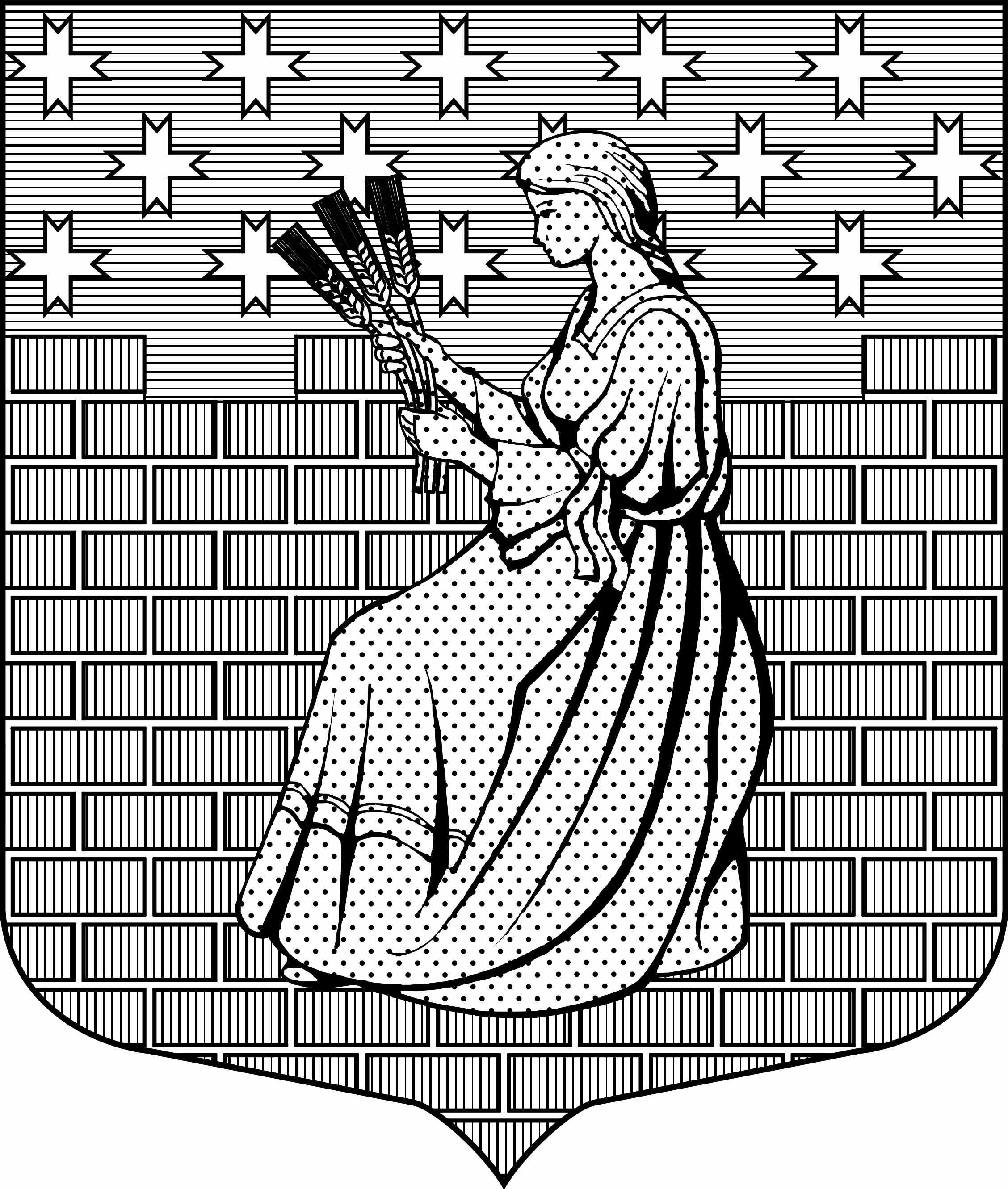 МУНИЦИПАЛЬНОЕ ОБРАЗОВАНИЕ“НОВОДЕВЯТКИНСКОЕ СЕЛЬСКОЕ ПОСЕЛЕНИЕ”ВСЕВОЛОЖСКОГО МУНИЦИПАЛЬНОГО РАЙОНАЛЕНИНГРАДСКОЙ ОБЛАСТИ_____________________________________________________________________________188661, РФ, Ленинградская обл., Всеволожский район, дер. Новое Девяткино дом 57 оф. 83  тел./факс (812) 595-74-44СОВЕТ ДЕПУТАТОВРЕШЕНИЕ«29» декабря 2015г.							 	                   №72/01-07     д. Новое ДевяткиноО внесении изменений в бюджет муниципального образования «Новодевяткинское сельское поселение»на 2015 год и на плановый период 2016 и 2017 годовРуководствуясь Федеральным законом 06 октября 2003г. № 131-ФЗ «Об общих принципах организации местного самоуправления в Российской Федерации», положениями статей 9,  184.1 – 185 Бюджетного кодекса Российской Федерации, приказом Минфина России от 01 июля 2013г. № 65н «Об утверждении Указаний о порядке применения бюджетной классификации Российской Федерации», Уставом  МО «Новодевяткинское сельское поселение», Положением о бюджетном процессе в МО «Новодевяткинское сельское поселение», утвержденным решением Совета депутатов МО «Новодевяткинское сельское поселение» от 21 декабря 2011г. № 82/01-07, в целях формирования бюджета МО «Новодевяткинское сельское поселение» на 2015 год и на плановый период 2016 и 2017 годов Совет депутатов решил:1. Изложить пункт 1 статьи 1 решения Совета  депутатов МО «Новодевяткинское сельское поселение» от 26 ноября 2014г. № 73/01-07 «О  бюджете муниципального образования «Новодевяткинское сельское поселение»  на 2015 год и на плановый период 2016 и 2017 годов» в следующей редакции: «1. Утвердить основные характеристики бюджета муниципального образования «Новодевяткинское сельское поселение» на 2015 год.Общий объем доходов бюджета муниципального образования «Новодевяткинское сельское поселение» в сумме 139 423,55 тысяч рублей согласно Приложению № 1 к настоящему решению. Общий объем расходов бюджета муниципального образования «Новодевяткинское сельское поселение» в сумме 139 639,21   тысяч рублей.Дефицит бюджета муниципального образования  «Новодевяткинское сельское поселение» прогнозируется в сумме 215,66 тысяч  рублей».2. Изложить Приложения №№ 1, 2, 3 и 5 к решению Совета  депутатов МО «Новодевяткинское сельское поселение» от 26 ноября 2014г. № 73/01-07 «О  бюджете муниципального образования «Новодевяткинское сельское поселение»  на 2015 год и на плановый период 2016 и 2017 годов» в редакциях согласно приложениям  №№ 1, 2, 3 и 4 к настоящему решению соответственно.   3. Опубликовать настоящее решение (без приложений)  в газете «Вести» и разместить (с приложениями) на официальном сайте МО «Новодевяткинское сельское поселение».   4. Контроль за исполнением данного решения возложить на комиссию Совета депутатов МО «Новодевяткинское сельское поселение» по бюджету, налогам и сборам, экономике и тарифам.Глава муниципального образования                                		             	  Д.А.МайоровУТВЕРЖДЕНОрешением Совета депутатов МО «Новодевяткинское сельское поселение»от 29 декабря 2015г. №72/01-07(приложение № 1)(ПРИЛОЖЕНИЕ № 1(к решению Совета  депутатов МО «Новодевяткинское сельское поселение» от 26 ноября 2014г. № 73/01-07)ОБЪЕМ ПРОГНОЗИРУЕМЫХ ПОСТУПЛЕНИЙ ДОХОДОВ БЮДЖЕТА МУНИЦИПАЛЬНОГО ОБРАЗОВАНИЯ «НОВОДЕВЯТКИНСКОЕ СЕЛЬСКОЕ ПОСЕЛЕНИЕ» ПО ОСНОВНЫМ ИСТОЧНИКАМ НА 2015 ГОД  И НА ПЛАНОВЫЙ ПЕРИОД 2016 и 2017 ГОДА                                                                                                                                                 УТВЕРЖДЕНОрешением Совета депутатов МО «Новодевяткинское сельское поселение»от 29 декабря 2015г. № 72/01-07(приложение № 2)(ПРИЛОЖЕНИЕ № 2(к решению Совета  депутатов МО «Новодевяткинское сельское поселение» от 26 ноября 2014г. № 73/01-07)
     РАСХОДЫ ПО РАЗДЕЛАМ И ПОДРАЗДЕЛАМ 
ФУНКЦИОНАЛЬНОЙ КЛАСИФИКАЦИИ РАСХОДОВ БЮДЖЕТА МУНИЦИПАЛЬНОГО ОБРАЗОВАНИЯ  «НОВОДЕВЯТКИНСКОЕ СЕЛЬСКОЕ ПОСЕЛЕНИЕ» НА 2015 ГОД И НА ПЛАНОВЫЙ ПЕРИОД 2016 И 2017 ГОДЫМУНИЦИПАЛЬНОЕ ОБРАЗОВАНИЕ“НОВОДЕВЯТКИНСКОЕ СЕЛЬСКОЕ ПОСЕЛЕНИЕ”ВСЕВОЛОЖСКОГО МУНИЦИПАЛЬНОГО РАЙОНАЛЕНИНГРАДСКОЙ ОБЛАСТИ_____________________________________________________________________________188661, РФ, Ленинградская обл., Всеволожский район, дер. Новое Девяткино дом 57 оф. 83  тел./факс (812) 595-74-44СОВЕТ ДЕПУТАТОВРЕШЕНИЕ«29» декабря 2015г.							 	                   №72/01-07     д. Новое ДевяткиноО внесении изменений в бюджет муниципального образования «Новодевяткинское сельское поселение»на 2015 год и на плановый период 2016 и 2017 годовРуководствуясь Федеральным законом 06 октября 2003г. № 131-ФЗ «Об общих принципах организации местного самоуправления в Российской Федерации», положениями статей 9,  184.1 – 185 Бюджетного кодекса Российской Федерации, приказом Минфина России от 01 июля 2013г. № 65н «Об утверждении Указаний о порядке применения бюджетной классификации Российской Федерации», Уставом  МО «Новодевяткинское сельское поселение», Положением о бюджетном процессе в МО «Новодевяткинское сельское поселение», утвержденным решением Совета депутатов МО «Новодевяткинское сельское поселение» от 21 декабря 2011г. № 82/01-07, в целях формирования бюджета МО «Новодевяткинское сельское поселение» на 2015 год и на плановый период 2016 и 2017 годов Совет депутатов решил:1. Изложить пункт 1 статьи 1 решения Совета  депутатов МО «Новодевяткинское сельское поселение» от 26 ноября 2014г. № 73/01-07 «О  бюджете муниципального образования «Новодевяткинское сельское поселение»  на 2015 год и на плановый период 2016 и 2017 годов» в следующей редакции: «1. Утвердить основные характеристики бюджета муниципального образования «Новодевяткинское сельское поселение» на 2015 год.Общий объем доходов бюджета муниципального образования «Новодевяткинское сельское поселение» в сумме 139 423,55 тысяч рублей согласно Приложению № 1 к настоящему решению. Общий объем расходов бюджета муниципального образования «Новодевяткинское сельское поселение» в сумме 139 639,21   тысяч рублей.Дефицит бюджета муниципального образования  «Новодевяткинское сельское поселение» прогнозируется в сумме 215,66 тысяч  рублей».2. Изложить Приложения №№ 1, 2, 3 и 5 к решению Совета  депутатов МО «Новодевяткинское сельское поселение» от 26 ноября 2014г. № 73/01-07 «О  бюджете муниципального образования «Новодевяткинское сельское поселение»  на 2015 год и на плановый период 2016 и 2017 годов» в редакциях согласно приложениям  №№ 1, 2, 3 и 4 к настоящему решению соответственно.   3. Опубликовать настоящее решение (без приложений)  в газете «Вести» и разместить (с приложениями) на официальном сайте МО «Новодевяткинское сельское поселение».   4. Контроль за исполнением данного решения возложить на комиссию Совета депутатов МО «Новодевяткинское сельское поселение» по бюджету, налогам и сборам, экономике и тарифам.Глава муниципального образования                                		             	  Д.А.МайоровУТВЕРЖДЕНОрешением Совета депутатов МО «Новодевяткинское сельское поселение»от 29 декабря 2015г. №72/01-07(приложение № 1)(ПРИЛОЖЕНИЕ № 1(к решению Совета  депутатов МО «Новодевяткинское сельское поселение» от 26 ноября 2014г. № 73/01-07)ОБЪЕМ ПРОГНОЗИРУЕМЫХ ПОСТУПЛЕНИЙ ДОХОДОВ БЮДЖЕТА МУНИЦИПАЛЬНОГО ОБРАЗОВАНИЯ «НОВОДЕВЯТКИНСКОЕ СЕЛЬСКОЕ ПОСЕЛЕНИЕ» ПО ОСНОВНЫМ ИСТОЧНИКАМ НА 2015 ГОД  И НА ПЛАНОВЫЙ ПЕРИОД 2016 и 2017 ГОДА                                                                                                                                                 УТВЕРЖДЕНОрешением Совета депутатов МО «Новодевяткинское сельское поселение»от 29 декабря 2015г. № 72/01-07(приложение № 2)(ПРИЛОЖЕНИЕ № 2(к решению Совета  депутатов МО «Новодевяткинское сельское поселение» от 26 ноября 2014г. № 73/01-07)
     РАСХОДЫ ПО РАЗДЕЛАМ И ПОДРАЗДЕЛАМ 
ФУНКЦИОНАЛЬНОЙ КЛАСИФИКАЦИИ РАСХОДОВ БЮДЖЕТА МУНИЦИПАЛЬНОГО ОБРАЗОВАНИЯ  «НОВОДЕВЯТКИНСКОЕ СЕЛЬСКОЕ ПОСЕЛЕНИЕ» НА 2015 ГОД И НА ПЛАНОВЫЙ ПЕРИОД 2016 И 2017 ГОДЫМУНИЦИПАЛЬНОЕ ОБРАЗОВАНИЕ“НОВОДЕВЯТКИНСКОЕ СЕЛЬСКОЕ ПОСЕЛЕНИЕ”ВСЕВОЛОЖСКОГО МУНИЦИПАЛЬНОГО РАЙОНАЛЕНИНГРАДСКОЙ ОБЛАСТИ_____________________________________________________________________________188661, РФ, Ленинградская обл., Всеволожский район, дер. Новое Девяткино дом 57 оф. 83  тел./факс (812) 595-74-44СОВЕТ ДЕПУТАТОВРЕШЕНИЕ«29» декабря 2015г.							 	                   №72/01-07     д. Новое ДевяткиноО внесении изменений в бюджет муниципального образования «Новодевяткинское сельское поселение»на 2015 год и на плановый период 2016 и 2017 годовРуководствуясь Федеральным законом 06 октября 2003г. № 131-ФЗ «Об общих принципах организации местного самоуправления в Российской Федерации», положениями статей 9,  184.1 – 185 Бюджетного кодекса Российской Федерации, приказом Минфина России от 01 июля 2013г. № 65н «Об утверждении Указаний о порядке применения бюджетной классификации Российской Федерации», Уставом  МО «Новодевяткинское сельское поселение», Положением о бюджетном процессе в МО «Новодевяткинское сельское поселение», утвержденным решением Совета депутатов МО «Новодевяткинское сельское поселение» от 21 декабря 2011г. № 82/01-07, в целях формирования бюджета МО «Новодевяткинское сельское поселение» на 2015 год и на плановый период 2016 и 2017 годов Совет депутатов решил:1. Изложить пункт 1 статьи 1 решения Совета  депутатов МО «Новодевяткинское сельское поселение» от 26 ноября 2014г. № 73/01-07 «О  бюджете муниципального образования «Новодевяткинское сельское поселение»  на 2015 год и на плановый период 2016 и 2017 годов» в следующей редакции: «1. Утвердить основные характеристики бюджета муниципального образования «Новодевяткинское сельское поселение» на 2015 год.Общий объем доходов бюджета муниципального образования «Новодевяткинское сельское поселение» в сумме 139 423,55 тысяч рублей согласно Приложению № 1 к настоящему решению. Общий объем расходов бюджета муниципального образования «Новодевяткинское сельское поселение» в сумме 139 639,21   тысяч рублей.Дефицит бюджета муниципального образования  «Новодевяткинское сельское поселение» прогнозируется в сумме 215,66 тысяч  рублей».2. Изложить Приложения №№ 1, 2, 3 и 5 к решению Совета  депутатов МО «Новодевяткинское сельское поселение» от 26 ноября 2014г. № 73/01-07 «О  бюджете муниципального образования «Новодевяткинское сельское поселение»  на 2015 год и на плановый период 2016 и 2017 годов» в редакциях согласно приложениям  №№ 1, 2, 3 и 4 к настоящему решению соответственно.   3. Опубликовать настоящее решение (без приложений)  в газете «Вести» и разместить (с приложениями) на официальном сайте МО «Новодевяткинское сельское поселение».   4. Контроль за исполнением данного решения возложить на комиссию Совета депутатов МО «Новодевяткинское сельское поселение» по бюджету, налогам и сборам, экономике и тарифам.Глава муниципального образования                                		             	  Д.А.МайоровУТВЕРЖДЕНОрешением Совета депутатов МО «Новодевяткинское сельское поселение»от 29 декабря 2015г. №72/01-07(приложение № 1)(ПРИЛОЖЕНИЕ № 1(к решению Совета  депутатов МО «Новодевяткинское сельское поселение» от 26 ноября 2014г. № 73/01-07)ОБЪЕМ ПРОГНОЗИРУЕМЫХ ПОСТУПЛЕНИЙ ДОХОДОВ БЮДЖЕТА МУНИЦИПАЛЬНОГО ОБРАЗОВАНИЯ «НОВОДЕВЯТКИНСКОЕ СЕЛЬСКОЕ ПОСЕЛЕНИЕ» ПО ОСНОВНЫМ ИСТОЧНИКАМ НА 2015 ГОД  И НА ПЛАНОВЫЙ ПЕРИОД 2016 и 2017 ГОДА                                                                                                                                                 УТВЕРЖДЕНОрешением Совета депутатов МО «Новодевяткинское сельское поселение»от 29 декабря 2015г. № 72/01-07(приложение № 2)(ПРИЛОЖЕНИЕ № 2(к решению Совета  депутатов МО «Новодевяткинское сельское поселение» от 26 ноября 2014г. № 73/01-07)
     РАСХОДЫ ПО РАЗДЕЛАМ И ПОДРАЗДЕЛАМ 
ФУНКЦИОНАЛЬНОЙ КЛАСИФИКАЦИИ РАСХОДОВ БЮДЖЕТА МУНИЦИПАЛЬНОГО ОБРАЗОВАНИЯ  «НОВОДЕВЯТКИНСКОЕ СЕЛЬСКОЕ ПОСЕЛЕНИЕ» НА 2015 ГОД И НА ПЛАНОВЫЙ ПЕРИОД 2016 И 2017 ГОДЫМУНИЦИПАЛЬНОЕ ОБРАЗОВАНИЕ“НОВОДЕВЯТКИНСКОЕ СЕЛЬСКОЕ ПОСЕЛЕНИЕ”ВСЕВОЛОЖСКОГО МУНИЦИПАЛЬНОГО РАЙОНАЛЕНИНГРАДСКОЙ ОБЛАСТИ_____________________________________________________________________________188661, РФ, Ленинградская обл., Всеволожский район, дер. Новое Девяткино дом 57 оф. 83  тел./факс (812) 595-74-44СОВЕТ ДЕПУТАТОВРЕШЕНИЕ«29» декабря 2015г.							 	                   №72/01-07     д. Новое ДевяткиноО внесении изменений в бюджет муниципального образования «Новодевяткинское сельское поселение»на 2015 год и на плановый период 2016 и 2017 годовРуководствуясь Федеральным законом 06 октября 2003г. № 131-ФЗ «Об общих принципах организации местного самоуправления в Российской Федерации», положениями статей 9,  184.1 – 185 Бюджетного кодекса Российской Федерации, приказом Минфина России от 01 июля 2013г. № 65н «Об утверждении Указаний о порядке применения бюджетной классификации Российской Федерации», Уставом  МО «Новодевяткинское сельское поселение», Положением о бюджетном процессе в МО «Новодевяткинское сельское поселение», утвержденным решением Совета депутатов МО «Новодевяткинское сельское поселение» от 21 декабря 2011г. № 82/01-07, в целях формирования бюджета МО «Новодевяткинское сельское поселение» на 2015 год и на плановый период 2016 и 2017 годов Совет депутатов решил:1. Изложить пункт 1 статьи 1 решения Совета  депутатов МО «Новодевяткинское сельское поселение» от 26 ноября 2014г. № 73/01-07 «О  бюджете муниципального образования «Новодевяткинское сельское поселение»  на 2015 год и на плановый период 2016 и 2017 годов» в следующей редакции: «1. Утвердить основные характеристики бюджета муниципального образования «Новодевяткинское сельское поселение» на 2015 год.Общий объем доходов бюджета муниципального образования «Новодевяткинское сельское поселение» в сумме 139 423,55 тысяч рублей согласно Приложению № 1 к настоящему решению. Общий объем расходов бюджета муниципального образования «Новодевяткинское сельское поселение» в сумме 139 639,21   тысяч рублей.Дефицит бюджета муниципального образования  «Новодевяткинское сельское поселение» прогнозируется в сумме 215,66 тысяч  рублей».2. Изложить Приложения №№ 1, 2, 3 и 5 к решению Совета  депутатов МО «Новодевяткинское сельское поселение» от 26 ноября 2014г. № 73/01-07 «О  бюджете муниципального образования «Новодевяткинское сельское поселение»  на 2015 год и на плановый период 2016 и 2017 годов» в редакциях согласно приложениям  №№ 1, 2, 3 и 4 к настоящему решению соответственно.   3. Опубликовать настоящее решение (без приложений)  в газете «Вести» и разместить (с приложениями) на официальном сайте МО «Новодевяткинское сельское поселение».   4. Контроль за исполнением данного решения возложить на комиссию Совета депутатов МО «Новодевяткинское сельское поселение» по бюджету, налогам и сборам, экономике и тарифам.Глава муниципального образования                                		             	  Д.А.МайоровУТВЕРЖДЕНОрешением Совета депутатов МО «Новодевяткинское сельское поселение»от 29 декабря 2015г. №72/01-07(приложение № 1)(ПРИЛОЖЕНИЕ № 1(к решению Совета  депутатов МО «Новодевяткинское сельское поселение» от 26 ноября 2014г. № 73/01-07)ОБЪЕМ ПРОГНОЗИРУЕМЫХ ПОСТУПЛЕНИЙ ДОХОДОВ БЮДЖЕТА МУНИЦИПАЛЬНОГО ОБРАЗОВАНИЯ «НОВОДЕВЯТКИНСКОЕ СЕЛЬСКОЕ ПОСЕЛЕНИЕ» ПО ОСНОВНЫМ ИСТОЧНИКАМ НА 2015 ГОД  И НА ПЛАНОВЫЙ ПЕРИОД 2016 и 2017 ГОДА                                                                                                                                                 УТВЕРЖДЕНОрешением Совета депутатов МО «Новодевяткинское сельское поселение»от 29 декабря 2015г. № 72/01-07(приложение № 2)(ПРИЛОЖЕНИЕ № 2(к решению Совета  депутатов МО «Новодевяткинское сельское поселение» от 26 ноября 2014г. № 73/01-07)
     РАСХОДЫ ПО РАЗДЕЛАМ И ПОДРАЗДЕЛАМ 
ФУНКЦИОНАЛЬНОЙ КЛАСИФИКАЦИИ РАСХОДОВ БЮДЖЕТА МУНИЦИПАЛЬНОГО ОБРАЗОВАНИЯ  «НОВОДЕВЯТКИНСКОЕ СЕЛЬСКОЕ ПОСЕЛЕНИЕ» НА 2015 ГОД И НА ПЛАНОВЫЙ ПЕРИОД 2016 И 2017 ГОДЫМУНИЦИПАЛЬНОЕ ОБРАЗОВАНИЕ“НОВОДЕВЯТКИНСКОЕ СЕЛЬСКОЕ ПОСЕЛЕНИЕ”ВСЕВОЛОЖСКОГО МУНИЦИПАЛЬНОГО РАЙОНАЛЕНИНГРАДСКОЙ ОБЛАСТИ_____________________________________________________________________________188661, РФ, Ленинградская обл., Всеволожский район, дер. Новое Девяткино дом 57 оф. 83  тел./факс (812) 595-74-44СОВЕТ ДЕПУТАТОВРЕШЕНИЕ«29» декабря 2015г.							 	                   №72/01-07     д. Новое ДевяткиноО внесении изменений в бюджет муниципального образования «Новодевяткинское сельское поселение»на 2015 год и на плановый период 2016 и 2017 годовРуководствуясь Федеральным законом 06 октября 2003г. № 131-ФЗ «Об общих принципах организации местного самоуправления в Российской Федерации», положениями статей 9,  184.1 – 185 Бюджетного кодекса Российской Федерации, приказом Минфина России от 01 июля 2013г. № 65н «Об утверждении Указаний о порядке применения бюджетной классификации Российской Федерации», Уставом  МО «Новодевяткинское сельское поселение», Положением о бюджетном процессе в МО «Новодевяткинское сельское поселение», утвержденным решением Совета депутатов МО «Новодевяткинское сельское поселение» от 21 декабря 2011г. № 82/01-07, в целях формирования бюджета МО «Новодевяткинское сельское поселение» на 2015 год и на плановый период 2016 и 2017 годов Совет депутатов решил:1. Изложить пункт 1 статьи 1 решения Совета  депутатов МО «Новодевяткинское сельское поселение» от 26 ноября 2014г. № 73/01-07 «О  бюджете муниципального образования «Новодевяткинское сельское поселение»  на 2015 год и на плановый период 2016 и 2017 годов» в следующей редакции: «1. Утвердить основные характеристики бюджета муниципального образования «Новодевяткинское сельское поселение» на 2015 год.Общий объем доходов бюджета муниципального образования «Новодевяткинское сельское поселение» в сумме 139 423,55 тысяч рублей согласно Приложению № 1 к настоящему решению. Общий объем расходов бюджета муниципального образования «Новодевяткинское сельское поселение» в сумме 139 639,21   тысяч рублей.Дефицит бюджета муниципального образования  «Новодевяткинское сельское поселение» прогнозируется в сумме 215,66 тысяч  рублей».2. Изложить Приложения №№ 1, 2, 3 и 5 к решению Совета  депутатов МО «Новодевяткинское сельское поселение» от 26 ноября 2014г. № 73/01-07 «О  бюджете муниципального образования «Новодевяткинское сельское поселение»  на 2015 год и на плановый период 2016 и 2017 годов» в редакциях согласно приложениям  №№ 1, 2, 3 и 4 к настоящему решению соответственно.   3. Опубликовать настоящее решение (без приложений)  в газете «Вести» и разместить (с приложениями) на официальном сайте МО «Новодевяткинское сельское поселение».   4. Контроль за исполнением данного решения возложить на комиссию Совета депутатов МО «Новодевяткинское сельское поселение» по бюджету, налогам и сборам, экономике и тарифам.Глава муниципального образования                                		             	  Д.А.МайоровУТВЕРЖДЕНОрешением Совета депутатов МО «Новодевяткинское сельское поселение»от 29 декабря 2015г. №72/01-07(приложение № 1)(ПРИЛОЖЕНИЕ № 1(к решению Совета  депутатов МО «Новодевяткинское сельское поселение» от 26 ноября 2014г. № 73/01-07)ОБЪЕМ ПРОГНОЗИРУЕМЫХ ПОСТУПЛЕНИЙ ДОХОДОВ БЮДЖЕТА МУНИЦИПАЛЬНОГО ОБРАЗОВАНИЯ «НОВОДЕВЯТКИНСКОЕ СЕЛЬСКОЕ ПОСЕЛЕНИЕ» ПО ОСНОВНЫМ ИСТОЧНИКАМ НА 2015 ГОД  И НА ПЛАНОВЫЙ ПЕРИОД 2016 и 2017 ГОДА                                                                                                                                                 УТВЕРЖДЕНОрешением Совета депутатов МО «Новодевяткинское сельское поселение»от 29 декабря 2015г. № 72/01-07(приложение № 2)(ПРИЛОЖЕНИЕ № 2(к решению Совета  депутатов МО «Новодевяткинское сельское поселение» от 26 ноября 2014г. № 73/01-07)
     РАСХОДЫ ПО РАЗДЕЛАМ И ПОДРАЗДЕЛАМ 
ФУНКЦИОНАЛЬНОЙ КЛАСИФИКАЦИИ РАСХОДОВ БЮДЖЕТА МУНИЦИПАЛЬНОГО ОБРАЗОВАНИЯ  «НОВОДЕВЯТКИНСКОЕ СЕЛЬСКОЕ ПОСЕЛЕНИЕ» НА 2015 ГОД И НА ПЛАНОВЫЙ ПЕРИОД 2016 И 2017 ГОДЫМУНИЦИПАЛЬНОЕ ОБРАЗОВАНИЕ“НОВОДЕВЯТКИНСКОЕ СЕЛЬСКОЕ ПОСЕЛЕНИЕ”ВСЕВОЛОЖСКОГО МУНИЦИПАЛЬНОГО РАЙОНАЛЕНИНГРАДСКОЙ ОБЛАСТИ_____________________________________________________________________________188661, РФ, Ленинградская обл., Всеволожский район, дер. Новое Девяткино дом 57 оф. 83  тел./факс (812) 595-74-44СОВЕТ ДЕПУТАТОВРЕШЕНИЕ«29» декабря 2015г.							 	                   №72/01-07     д. Новое ДевяткиноО внесении изменений в бюджет муниципального образования «Новодевяткинское сельское поселение»на 2015 год и на плановый период 2016 и 2017 годовРуководствуясь Федеральным законом 06 октября 2003г. № 131-ФЗ «Об общих принципах организации местного самоуправления в Российской Федерации», положениями статей 9,  184.1 – 185 Бюджетного кодекса Российской Федерации, приказом Минфина России от 01 июля 2013г. № 65н «Об утверждении Указаний о порядке применения бюджетной классификации Российской Федерации», Уставом  МО «Новодевяткинское сельское поселение», Положением о бюджетном процессе в МО «Новодевяткинское сельское поселение», утвержденным решением Совета депутатов МО «Новодевяткинское сельское поселение» от 21 декабря 2011г. № 82/01-07, в целях формирования бюджета МО «Новодевяткинское сельское поселение» на 2015 год и на плановый период 2016 и 2017 годов Совет депутатов решил:1. Изложить пункт 1 статьи 1 решения Совета  депутатов МО «Новодевяткинское сельское поселение» от 26 ноября 2014г. № 73/01-07 «О  бюджете муниципального образования «Новодевяткинское сельское поселение»  на 2015 год и на плановый период 2016 и 2017 годов» в следующей редакции: «1. Утвердить основные характеристики бюджета муниципального образования «Новодевяткинское сельское поселение» на 2015 год.Общий объем доходов бюджета муниципального образования «Новодевяткинское сельское поселение» в сумме 139 423,55 тысяч рублей согласно Приложению № 1 к настоящему решению. Общий объем расходов бюджета муниципального образования «Новодевяткинское сельское поселение» в сумме 139 639,21   тысяч рублей.Дефицит бюджета муниципального образования  «Новодевяткинское сельское поселение» прогнозируется в сумме 215,66 тысяч  рублей».2. Изложить Приложения №№ 1, 2, 3 и 5 к решению Совета  депутатов МО «Новодевяткинское сельское поселение» от 26 ноября 2014г. № 73/01-07 «О  бюджете муниципального образования «Новодевяткинское сельское поселение»  на 2015 год и на плановый период 2016 и 2017 годов» в редакциях согласно приложениям  №№ 1, 2, 3 и 4 к настоящему решению соответственно.   3. Опубликовать настоящее решение (без приложений)  в газете «Вести» и разместить (с приложениями) на официальном сайте МО «Новодевяткинское сельское поселение».   4. Контроль за исполнением данного решения возложить на комиссию Совета депутатов МО «Новодевяткинское сельское поселение» по бюджету, налогам и сборам, экономике и тарифам.Глава муниципального образования                                		             	  Д.А.МайоровУТВЕРЖДЕНОрешением Совета депутатов МО «Новодевяткинское сельское поселение»от 29 декабря 2015г. №72/01-07(приложение № 1)(ПРИЛОЖЕНИЕ № 1(к решению Совета  депутатов МО «Новодевяткинское сельское поселение» от 26 ноября 2014г. № 73/01-07)ОБЪЕМ ПРОГНОЗИРУЕМЫХ ПОСТУПЛЕНИЙ ДОХОДОВ БЮДЖЕТА МУНИЦИПАЛЬНОГО ОБРАЗОВАНИЯ «НОВОДЕВЯТКИНСКОЕ СЕЛЬСКОЕ ПОСЕЛЕНИЕ» ПО ОСНОВНЫМ ИСТОЧНИКАМ НА 2015 ГОД  И НА ПЛАНОВЫЙ ПЕРИОД 2016 и 2017 ГОДА                                                                                                                                                 УТВЕРЖДЕНОрешением Совета депутатов МО «Новодевяткинское сельское поселение»от 29 декабря 2015г. № 72/01-07(приложение № 2)(ПРИЛОЖЕНИЕ № 2(к решению Совета  депутатов МО «Новодевяткинское сельское поселение» от 26 ноября 2014г. № 73/01-07)
     РАСХОДЫ ПО РАЗДЕЛАМ И ПОДРАЗДЕЛАМ 
ФУНКЦИОНАЛЬНОЙ КЛАСИФИКАЦИИ РАСХОДОВ БЮДЖЕТА МУНИЦИПАЛЬНОГО ОБРАЗОВАНИЯ  «НОВОДЕВЯТКИНСКОЕ СЕЛЬСКОЕ ПОСЕЛЕНИЕ» НА 2015 ГОД И НА ПЛАНОВЫЙ ПЕРИОД 2016 И 2017 ГОДЫМУНИЦИПАЛЬНОЕ ОБРАЗОВАНИЕ“НОВОДЕВЯТКИНСКОЕ СЕЛЬСКОЕ ПОСЕЛЕНИЕ”ВСЕВОЛОЖСКОГО МУНИЦИПАЛЬНОГО РАЙОНАЛЕНИНГРАДСКОЙ ОБЛАСТИ_____________________________________________________________________________188661, РФ, Ленинградская обл., Всеволожский район, дер. Новое Девяткино дом 57 оф. 83  тел./факс (812) 595-74-44СОВЕТ ДЕПУТАТОВРЕШЕНИЕ«29» декабря 2015г.							 	                   №72/01-07     д. Новое ДевяткиноО внесении изменений в бюджет муниципального образования «Новодевяткинское сельское поселение»на 2015 год и на плановый период 2016 и 2017 годовРуководствуясь Федеральным законом 06 октября 2003г. № 131-ФЗ «Об общих принципах организации местного самоуправления в Российской Федерации», положениями статей 9,  184.1 – 185 Бюджетного кодекса Российской Федерации, приказом Минфина России от 01 июля 2013г. № 65н «Об утверждении Указаний о порядке применения бюджетной классификации Российской Федерации», Уставом  МО «Новодевяткинское сельское поселение», Положением о бюджетном процессе в МО «Новодевяткинское сельское поселение», утвержденным решением Совета депутатов МО «Новодевяткинское сельское поселение» от 21 декабря 2011г. № 82/01-07, в целях формирования бюджета МО «Новодевяткинское сельское поселение» на 2015 год и на плановый период 2016 и 2017 годов Совет депутатов решил:1. Изложить пункт 1 статьи 1 решения Совета  депутатов МО «Новодевяткинское сельское поселение» от 26 ноября 2014г. № 73/01-07 «О  бюджете муниципального образования «Новодевяткинское сельское поселение»  на 2015 год и на плановый период 2016 и 2017 годов» в следующей редакции: «1. Утвердить основные характеристики бюджета муниципального образования «Новодевяткинское сельское поселение» на 2015 год.Общий объем доходов бюджета муниципального образования «Новодевяткинское сельское поселение» в сумме 139 423,55 тысяч рублей согласно Приложению № 1 к настоящему решению. Общий объем расходов бюджета муниципального образования «Новодевяткинское сельское поселение» в сумме 139 639,21   тысяч рублей.Дефицит бюджета муниципального образования  «Новодевяткинское сельское поселение» прогнозируется в сумме 215,66 тысяч  рублей».2. Изложить Приложения №№ 1, 2, 3 и 5 к решению Совета  депутатов МО «Новодевяткинское сельское поселение» от 26 ноября 2014г. № 73/01-07 «О  бюджете муниципального образования «Новодевяткинское сельское поселение»  на 2015 год и на плановый период 2016 и 2017 годов» в редакциях согласно приложениям  №№ 1, 2, 3 и 4 к настоящему решению соответственно.   3. Опубликовать настоящее решение (без приложений)  в газете «Вести» и разместить (с приложениями) на официальном сайте МО «Новодевяткинское сельское поселение».   4. Контроль за исполнением данного решения возложить на комиссию Совета депутатов МО «Новодевяткинское сельское поселение» по бюджету, налогам и сборам, экономике и тарифам.Глава муниципального образования                                		             	  Д.А.МайоровУТВЕРЖДЕНОрешением Совета депутатов МО «Новодевяткинское сельское поселение»от 29 декабря 2015г. №72/01-07(приложение № 1)(ПРИЛОЖЕНИЕ № 1(к решению Совета  депутатов МО «Новодевяткинское сельское поселение» от 26 ноября 2014г. № 73/01-07)ОБЪЕМ ПРОГНОЗИРУЕМЫХ ПОСТУПЛЕНИЙ ДОХОДОВ БЮДЖЕТА МУНИЦИПАЛЬНОГО ОБРАЗОВАНИЯ «НОВОДЕВЯТКИНСКОЕ СЕЛЬСКОЕ ПОСЕЛЕНИЕ» ПО ОСНОВНЫМ ИСТОЧНИКАМ НА 2015 ГОД  И НА ПЛАНОВЫЙ ПЕРИОД 2016 и 2017 ГОДА                                                                                                                                                 УТВЕРЖДЕНОрешением Совета депутатов МО «Новодевяткинское сельское поселение»от 29 декабря 2015г. № 72/01-07(приложение № 2)(ПРИЛОЖЕНИЕ № 2(к решению Совета  депутатов МО «Новодевяткинское сельское поселение» от 26 ноября 2014г. № 73/01-07)
     РАСХОДЫ ПО РАЗДЕЛАМ И ПОДРАЗДЕЛАМ 
ФУНКЦИОНАЛЬНОЙ КЛАСИФИКАЦИИ РАСХОДОВ БЮДЖЕТА МУНИЦИПАЛЬНОГО ОБРАЗОВАНИЯ  «НОВОДЕВЯТКИНСКОЕ СЕЛЬСКОЕ ПОСЕЛЕНИЕ» НА 2015 ГОД И НА ПЛАНОВЫЙ ПЕРИОД 2016 И 2017 ГОДЫМУНИЦИПАЛЬНОЕ ОБРАЗОВАНИЕ“НОВОДЕВЯТКИНСКОЕ СЕЛЬСКОЕ ПОСЕЛЕНИЕ”ВСЕВОЛОЖСКОГО МУНИЦИПАЛЬНОГО РАЙОНАЛЕНИНГРАДСКОЙ ОБЛАСТИ_____________________________________________________________________________188661, РФ, Ленинградская обл., Всеволожский район, дер. Новое Девяткино дом 57 оф. 83  тел./факс (812) 595-74-44СОВЕТ ДЕПУТАТОВРЕШЕНИЕ«29» декабря 2015г.							 	                   №72/01-07     д. Новое ДевяткиноО внесении изменений в бюджет муниципального образования «Новодевяткинское сельское поселение»на 2015 год и на плановый период 2016 и 2017 годовРуководствуясь Федеральным законом 06 октября 2003г. № 131-ФЗ «Об общих принципах организации местного самоуправления в Российской Федерации», положениями статей 9,  184.1 – 185 Бюджетного кодекса Российской Федерации, приказом Минфина России от 01 июля 2013г. № 65н «Об утверждении Указаний о порядке применения бюджетной классификации Российской Федерации», Уставом  МО «Новодевяткинское сельское поселение», Положением о бюджетном процессе в МО «Новодевяткинское сельское поселение», утвержденным решением Совета депутатов МО «Новодевяткинское сельское поселение» от 21 декабря 2011г. № 82/01-07, в целях формирования бюджета МО «Новодевяткинское сельское поселение» на 2015 год и на плановый период 2016 и 2017 годов Совет депутатов решил:1. Изложить пункт 1 статьи 1 решения Совета  депутатов МО «Новодевяткинское сельское поселение» от 26 ноября 2014г. № 73/01-07 «О  бюджете муниципального образования «Новодевяткинское сельское поселение»  на 2015 год и на плановый период 2016 и 2017 годов» в следующей редакции: «1. Утвердить основные характеристики бюджета муниципального образования «Новодевяткинское сельское поселение» на 2015 год.Общий объем доходов бюджета муниципального образования «Новодевяткинское сельское поселение» в сумме 139 423,55 тысяч рублей согласно Приложению № 1 к настоящему решению. Общий объем расходов бюджета муниципального образования «Новодевяткинское сельское поселение» в сумме 139 639,21   тысяч рублей.Дефицит бюджета муниципального образования  «Новодевяткинское сельское поселение» прогнозируется в сумме 215,66 тысяч  рублей».2. Изложить Приложения №№ 1, 2, 3 и 5 к решению Совета  депутатов МО «Новодевяткинское сельское поселение» от 26 ноября 2014г. № 73/01-07 «О  бюджете муниципального образования «Новодевяткинское сельское поселение»  на 2015 год и на плановый период 2016 и 2017 годов» в редакциях согласно приложениям  №№ 1, 2, 3 и 4 к настоящему решению соответственно.   3. Опубликовать настоящее решение (без приложений)  в газете «Вести» и разместить (с приложениями) на официальном сайте МО «Новодевяткинское сельское поселение».   4. Контроль за исполнением данного решения возложить на комиссию Совета депутатов МО «Новодевяткинское сельское поселение» по бюджету, налогам и сборам, экономике и тарифам.Глава муниципального образования                                		             	  Д.А.МайоровУТВЕРЖДЕНОрешением Совета депутатов МО «Новодевяткинское сельское поселение»от 29 декабря 2015г. №72/01-07(приложение № 1)(ПРИЛОЖЕНИЕ № 1(к решению Совета  депутатов МО «Новодевяткинское сельское поселение» от 26 ноября 2014г. № 73/01-07)ОБЪЕМ ПРОГНОЗИРУЕМЫХ ПОСТУПЛЕНИЙ ДОХОДОВ БЮДЖЕТА МУНИЦИПАЛЬНОГО ОБРАЗОВАНИЯ «НОВОДЕВЯТКИНСКОЕ СЕЛЬСКОЕ ПОСЕЛЕНИЕ» ПО ОСНОВНЫМ ИСТОЧНИКАМ НА 2015 ГОД  И НА ПЛАНОВЫЙ ПЕРИОД 2016 и 2017 ГОДА                                                                                                                                                 УТВЕРЖДЕНОрешением Совета депутатов МО «Новодевяткинское сельское поселение»от 29 декабря 2015г. № 72/01-07(приложение № 2)(ПРИЛОЖЕНИЕ № 2(к решению Совета  депутатов МО «Новодевяткинское сельское поселение» от 26 ноября 2014г. № 73/01-07)
     РАСХОДЫ ПО РАЗДЕЛАМ И ПОДРАЗДЕЛАМ 
ФУНКЦИОНАЛЬНОЙ КЛАСИФИКАЦИИ РАСХОДОВ БЮДЖЕТА МУНИЦИПАЛЬНОГО ОБРАЗОВАНИЯ  «НОВОДЕВЯТКИНСКОЕ СЕЛЬСКОЕ ПОСЕЛЕНИЕ» НА 2015 ГОД И НА ПЛАНОВЫЙ ПЕРИОД 2016 И 2017 ГОДЫМУНИЦИПАЛЬНОЕ ОБРАЗОВАНИЕ“НОВОДЕВЯТКИНСКОЕ СЕЛЬСКОЕ ПОСЕЛЕНИЕ”ВСЕВОЛОЖСКОГО МУНИЦИПАЛЬНОГО РАЙОНАЛЕНИНГРАДСКОЙ ОБЛАСТИ_____________________________________________________________________________188661, РФ, Ленинградская обл., Всеволожский район, дер. Новое Девяткино дом 57 оф. 83  тел./факс (812) 595-74-44СОВЕТ ДЕПУТАТОВРЕШЕНИЕ«29» декабря 2015г.							 	                   №72/01-07     д. Новое ДевяткиноО внесении изменений в бюджет муниципального образования «Новодевяткинское сельское поселение»на 2015 год и на плановый период 2016 и 2017 годовРуководствуясь Федеральным законом 06 октября 2003г. № 131-ФЗ «Об общих принципах организации местного самоуправления в Российской Федерации», положениями статей 9,  184.1 – 185 Бюджетного кодекса Российской Федерации, приказом Минфина России от 01 июля 2013г. № 65н «Об утверждении Указаний о порядке применения бюджетной классификации Российской Федерации», Уставом  МО «Новодевяткинское сельское поселение», Положением о бюджетном процессе в МО «Новодевяткинское сельское поселение», утвержденным решением Совета депутатов МО «Новодевяткинское сельское поселение» от 21 декабря 2011г. № 82/01-07, в целях формирования бюджета МО «Новодевяткинское сельское поселение» на 2015 год и на плановый период 2016 и 2017 годов Совет депутатов решил:1. Изложить пункт 1 статьи 1 решения Совета  депутатов МО «Новодевяткинское сельское поселение» от 26 ноября 2014г. № 73/01-07 «О  бюджете муниципального образования «Новодевяткинское сельское поселение»  на 2015 год и на плановый период 2016 и 2017 годов» в следующей редакции: «1. Утвердить основные характеристики бюджета муниципального образования «Новодевяткинское сельское поселение» на 2015 год.Общий объем доходов бюджета муниципального образования «Новодевяткинское сельское поселение» в сумме 139 423,55 тысяч рублей согласно Приложению № 1 к настоящему решению. Общий объем расходов бюджета муниципального образования «Новодевяткинское сельское поселение» в сумме 139 639,21   тысяч рублей.Дефицит бюджета муниципального образования  «Новодевяткинское сельское поселение» прогнозируется в сумме 215,66 тысяч  рублей».2. Изложить Приложения №№ 1, 2, 3 и 5 к решению Совета  депутатов МО «Новодевяткинское сельское поселение» от 26 ноября 2014г. № 73/01-07 «О  бюджете муниципального образования «Новодевяткинское сельское поселение»  на 2015 год и на плановый период 2016 и 2017 годов» в редакциях согласно приложениям  №№ 1, 2, 3 и 4 к настоящему решению соответственно.   3. Опубликовать настоящее решение (без приложений)  в газете «Вести» и разместить (с приложениями) на официальном сайте МО «Новодевяткинское сельское поселение».   4. Контроль за исполнением данного решения возложить на комиссию Совета депутатов МО «Новодевяткинское сельское поселение» по бюджету, налогам и сборам, экономике и тарифам.Глава муниципального образования                                		             	  Д.А.МайоровУТВЕРЖДЕНОрешением Совета депутатов МО «Новодевяткинское сельское поселение»от 29 декабря 2015г. №72/01-07(приложение № 1)(ПРИЛОЖЕНИЕ № 1(к решению Совета  депутатов МО «Новодевяткинское сельское поселение» от 26 ноября 2014г. № 73/01-07)ОБЪЕМ ПРОГНОЗИРУЕМЫХ ПОСТУПЛЕНИЙ ДОХОДОВ БЮДЖЕТА МУНИЦИПАЛЬНОГО ОБРАЗОВАНИЯ «НОВОДЕВЯТКИНСКОЕ СЕЛЬСКОЕ ПОСЕЛЕНИЕ» ПО ОСНОВНЫМ ИСТОЧНИКАМ НА 2015 ГОД  И НА ПЛАНОВЫЙ ПЕРИОД 2016 и 2017 ГОДА                                                                                                                                                 УТВЕРЖДЕНОрешением Совета депутатов МО «Новодевяткинское сельское поселение»от 29 декабря 2015г. № 72/01-07(приложение № 2)(ПРИЛОЖЕНИЕ № 2(к решению Совета  депутатов МО «Новодевяткинское сельское поселение» от 26 ноября 2014г. № 73/01-07)
     РАСХОДЫ ПО РАЗДЕЛАМ И ПОДРАЗДЕЛАМ 
ФУНКЦИОНАЛЬНОЙ КЛАСИФИКАЦИИ РАСХОДОВ БЮДЖЕТА МУНИЦИПАЛЬНОГО ОБРАЗОВАНИЯ  «НОВОДЕВЯТКИНСКОЕ СЕЛЬСКОЕ ПОСЕЛЕНИЕ» НА 2015 ГОД И НА ПЛАНОВЫЙ ПЕРИОД 2016 И 2017 ГОДЫМУНИЦИПАЛЬНОЕ ОБРАЗОВАНИЕ“НОВОДЕВЯТКИНСКОЕ СЕЛЬСКОЕ ПОСЕЛЕНИЕ”ВСЕВОЛОЖСКОГО МУНИЦИПАЛЬНОГО РАЙОНАЛЕНИНГРАДСКОЙ ОБЛАСТИ_____________________________________________________________________________188661, РФ, Ленинградская обл., Всеволожский район, дер. Новое Девяткино дом 57 оф. 83  тел./факс (812) 595-74-44СОВЕТ ДЕПУТАТОВРЕШЕНИЕ«29» декабря 2015г.							 	                   №72/01-07     д. Новое ДевяткиноО внесении изменений в бюджет муниципального образования «Новодевяткинское сельское поселение»на 2015 год и на плановый период 2016 и 2017 годовРуководствуясь Федеральным законом 06 октября 2003г. № 131-ФЗ «Об общих принципах организации местного самоуправления в Российской Федерации», положениями статей 9,  184.1 – 185 Бюджетного кодекса Российской Федерации, приказом Минфина России от 01 июля 2013г. № 65н «Об утверждении Указаний о порядке применения бюджетной классификации Российской Федерации», Уставом  МО «Новодевяткинское сельское поселение», Положением о бюджетном процессе в МО «Новодевяткинское сельское поселение», утвержденным решением Совета депутатов МО «Новодевяткинское сельское поселение» от 21 декабря 2011г. № 82/01-07, в целях формирования бюджета МО «Новодевяткинское сельское поселение» на 2015 год и на плановый период 2016 и 2017 годов Совет депутатов решил:1. Изложить пункт 1 статьи 1 решения Совета  депутатов МО «Новодевяткинское сельское поселение» от 26 ноября 2014г. № 73/01-07 «О  бюджете муниципального образования «Новодевяткинское сельское поселение»  на 2015 год и на плановый период 2016 и 2017 годов» в следующей редакции: «1. Утвердить основные характеристики бюджета муниципального образования «Новодевяткинское сельское поселение» на 2015 год.Общий объем доходов бюджета муниципального образования «Новодевяткинское сельское поселение» в сумме 139 423,55 тысяч рублей согласно Приложению № 1 к настоящему решению. Общий объем расходов бюджета муниципального образования «Новодевяткинское сельское поселение» в сумме 139 639,21   тысяч рублей.Дефицит бюджета муниципального образования  «Новодевяткинское сельское поселение» прогнозируется в сумме 215,66 тысяч  рублей».2. Изложить Приложения №№ 1, 2, 3 и 5 к решению Совета  депутатов МО «Новодевяткинское сельское поселение» от 26 ноября 2014г. № 73/01-07 «О  бюджете муниципального образования «Новодевяткинское сельское поселение»  на 2015 год и на плановый период 2016 и 2017 годов» в редакциях согласно приложениям  №№ 1, 2, 3 и 4 к настоящему решению соответственно.   3. Опубликовать настоящее решение (без приложений)  в газете «Вести» и разместить (с приложениями) на официальном сайте МО «Новодевяткинское сельское поселение».   4. Контроль за исполнением данного решения возложить на комиссию Совета депутатов МО «Новодевяткинское сельское поселение» по бюджету, налогам и сборам, экономике и тарифам.Глава муниципального образования                                		             	  Д.А.МайоровУТВЕРЖДЕНОрешением Совета депутатов МО «Новодевяткинское сельское поселение»от 29 декабря 2015г. №72/01-07(приложение № 1)(ПРИЛОЖЕНИЕ № 1(к решению Совета  депутатов МО «Новодевяткинское сельское поселение» от 26 ноября 2014г. № 73/01-07)ОБЪЕМ ПРОГНОЗИРУЕМЫХ ПОСТУПЛЕНИЙ ДОХОДОВ БЮДЖЕТА МУНИЦИПАЛЬНОГО ОБРАЗОВАНИЯ «НОВОДЕВЯТКИНСКОЕ СЕЛЬСКОЕ ПОСЕЛЕНИЕ» ПО ОСНОВНЫМ ИСТОЧНИКАМ НА 2015 ГОД  И НА ПЛАНОВЫЙ ПЕРИОД 2016 и 2017 ГОДА                                                                                                                                                 УТВЕРЖДЕНОрешением Совета депутатов МО «Новодевяткинское сельское поселение»от 29 декабря 2015г. № 72/01-07(приложение № 2)(ПРИЛОЖЕНИЕ № 2(к решению Совета  депутатов МО «Новодевяткинское сельское поселение» от 26 ноября 2014г. № 73/01-07)
     РАСХОДЫ ПО РАЗДЕЛАМ И ПОДРАЗДЕЛАМ 
ФУНКЦИОНАЛЬНОЙ КЛАСИФИКАЦИИ РАСХОДОВ БЮДЖЕТА МУНИЦИПАЛЬНОГО ОБРАЗОВАНИЯ  «НОВОДЕВЯТКИНСКОЕ СЕЛЬСКОЕ ПОСЕЛЕНИЕ» НА 2015 ГОД И НА ПЛАНОВЫЙ ПЕРИОД 2016 И 2017 ГОДЫМУНИЦИПАЛЬНОЕ ОБРАЗОВАНИЕ“НОВОДЕВЯТКИНСКОЕ СЕЛЬСКОЕ ПОСЕЛЕНИЕ”ВСЕВОЛОЖСКОГО МУНИЦИПАЛЬНОГО РАЙОНАЛЕНИНГРАДСКОЙ ОБЛАСТИ_____________________________________________________________________________188661, РФ, Ленинградская обл., Всеволожский район, дер. Новое Девяткино дом 57 оф. 83  тел./факс (812) 595-74-44СОВЕТ ДЕПУТАТОВРЕШЕНИЕ«29» декабря 2015г.							 	                   №72/01-07     д. Новое ДевяткиноО внесении изменений в бюджет муниципального образования «Новодевяткинское сельское поселение»на 2015 год и на плановый период 2016 и 2017 годовРуководствуясь Федеральным законом 06 октября 2003г. № 131-ФЗ «Об общих принципах организации местного самоуправления в Российской Федерации», положениями статей 9,  184.1 – 185 Бюджетного кодекса Российской Федерации, приказом Минфина России от 01 июля 2013г. № 65н «Об утверждении Указаний о порядке применения бюджетной классификации Российской Федерации», Уставом  МО «Новодевяткинское сельское поселение», Положением о бюджетном процессе в МО «Новодевяткинское сельское поселение», утвержденным решением Совета депутатов МО «Новодевяткинское сельское поселение» от 21 декабря 2011г. № 82/01-07, в целях формирования бюджета МО «Новодевяткинское сельское поселение» на 2015 год и на плановый период 2016 и 2017 годов Совет депутатов решил:1. Изложить пункт 1 статьи 1 решения Совета  депутатов МО «Новодевяткинское сельское поселение» от 26 ноября 2014г. № 73/01-07 «О  бюджете муниципального образования «Новодевяткинское сельское поселение»  на 2015 год и на плановый период 2016 и 2017 годов» в следующей редакции: «1. Утвердить основные характеристики бюджета муниципального образования «Новодевяткинское сельское поселение» на 2015 год.Общий объем доходов бюджета муниципального образования «Новодевяткинское сельское поселение» в сумме 139 423,55 тысяч рублей согласно Приложению № 1 к настоящему решению. Общий объем расходов бюджета муниципального образования «Новодевяткинское сельское поселение» в сумме 139 639,21   тысяч рублей.Дефицит бюджета муниципального образования  «Новодевяткинское сельское поселение» прогнозируется в сумме 215,66 тысяч  рублей».2. Изложить Приложения №№ 1, 2, 3 и 5 к решению Совета  депутатов МО «Новодевяткинское сельское поселение» от 26 ноября 2014г. № 73/01-07 «О  бюджете муниципального образования «Новодевяткинское сельское поселение»  на 2015 год и на плановый период 2016 и 2017 годов» в редакциях согласно приложениям  №№ 1, 2, 3 и 4 к настоящему решению соответственно.   3. Опубликовать настоящее решение (без приложений)  в газете «Вести» и разместить (с приложениями) на официальном сайте МО «Новодевяткинское сельское поселение».   4. Контроль за исполнением данного решения возложить на комиссию Совета депутатов МО «Новодевяткинское сельское поселение» по бюджету, налогам и сборам, экономике и тарифам.Глава муниципального образования                                		             	  Д.А.МайоровУТВЕРЖДЕНОрешением Совета депутатов МО «Новодевяткинское сельское поселение»от 29 декабря 2015г. №72/01-07(приложение № 1)(ПРИЛОЖЕНИЕ № 1(к решению Совета  депутатов МО «Новодевяткинское сельское поселение» от 26 ноября 2014г. № 73/01-07)ОБЪЕМ ПРОГНОЗИРУЕМЫХ ПОСТУПЛЕНИЙ ДОХОДОВ БЮДЖЕТА МУНИЦИПАЛЬНОГО ОБРАЗОВАНИЯ «НОВОДЕВЯТКИНСКОЕ СЕЛЬСКОЕ ПОСЕЛЕНИЕ» ПО ОСНОВНЫМ ИСТОЧНИКАМ НА 2015 ГОД  И НА ПЛАНОВЫЙ ПЕРИОД 2016 и 2017 ГОДА                                                                                                                                                 УТВЕРЖДЕНОрешением Совета депутатов МО «Новодевяткинское сельское поселение»от 29 декабря 2015г. № 72/01-07(приложение № 2)(ПРИЛОЖЕНИЕ № 2(к решению Совета  депутатов МО «Новодевяткинское сельское поселение» от 26 ноября 2014г. № 73/01-07)
     РАСХОДЫ ПО РАЗДЕЛАМ И ПОДРАЗДЕЛАМ 
ФУНКЦИОНАЛЬНОЙ КЛАСИФИКАЦИИ РАСХОДОВ БЮДЖЕТА МУНИЦИПАЛЬНОГО ОБРАЗОВАНИЯ  «НОВОДЕВЯТКИНСКОЕ СЕЛЬСКОЕ ПОСЕЛЕНИЕ» НА 2015 ГОД И НА ПЛАНОВЫЙ ПЕРИОД 2016 И 2017 ГОДЫМУНИЦИПАЛЬНОЕ ОБРАЗОВАНИЕ“НОВОДЕВЯТКИНСКОЕ СЕЛЬСКОЕ ПОСЕЛЕНИЕ”ВСЕВОЛОЖСКОГО МУНИЦИПАЛЬНОГО РАЙОНАЛЕНИНГРАДСКОЙ ОБЛАСТИ_____________________________________________________________________________188661, РФ, Ленинградская обл., Всеволожский район, дер. Новое Девяткино дом 57 оф. 83  тел./факс (812) 595-74-44СОВЕТ ДЕПУТАТОВРЕШЕНИЕ«29» декабря 2015г.							 	                   №72/01-07     д. Новое ДевяткиноО внесении изменений в бюджет муниципального образования «Новодевяткинское сельское поселение»на 2015 год и на плановый период 2016 и 2017 годовРуководствуясь Федеральным законом 06 октября 2003г. № 131-ФЗ «Об общих принципах организации местного самоуправления в Российской Федерации», положениями статей 9,  184.1 – 185 Бюджетного кодекса Российской Федерации, приказом Минфина России от 01 июля 2013г. № 65н «Об утверждении Указаний о порядке применения бюджетной классификации Российской Федерации», Уставом  МО «Новодевяткинское сельское поселение», Положением о бюджетном процессе в МО «Новодевяткинское сельское поселение», утвержденным решением Совета депутатов МО «Новодевяткинское сельское поселение» от 21 декабря 2011г. № 82/01-07, в целях формирования бюджета МО «Новодевяткинское сельское поселение» на 2015 год и на плановый период 2016 и 2017 годов Совет депутатов решил:1. Изложить пункт 1 статьи 1 решения Совета  депутатов МО «Новодевяткинское сельское поселение» от 26 ноября 2014г. № 73/01-07 «О  бюджете муниципального образования «Новодевяткинское сельское поселение»  на 2015 год и на плановый период 2016 и 2017 годов» в следующей редакции: «1. Утвердить основные характеристики бюджета муниципального образования «Новодевяткинское сельское поселение» на 2015 год.Общий объем доходов бюджета муниципального образования «Новодевяткинское сельское поселение» в сумме 139 423,55 тысяч рублей согласно Приложению № 1 к настоящему решению. Общий объем расходов бюджета муниципального образования «Новодевяткинское сельское поселение» в сумме 139 639,21   тысяч рублей.Дефицит бюджета муниципального образования  «Новодевяткинское сельское поселение» прогнозируется в сумме 215,66 тысяч  рублей».2. Изложить Приложения №№ 1, 2, 3 и 5 к решению Совета  депутатов МО «Новодевяткинское сельское поселение» от 26 ноября 2014г. № 73/01-07 «О  бюджете муниципального образования «Новодевяткинское сельское поселение»  на 2015 год и на плановый период 2016 и 2017 годов» в редакциях согласно приложениям  №№ 1, 2, 3 и 4 к настоящему решению соответственно.   3. Опубликовать настоящее решение (без приложений)  в газете «Вести» и разместить (с приложениями) на официальном сайте МО «Новодевяткинское сельское поселение».   4. Контроль за исполнением данного решения возложить на комиссию Совета депутатов МО «Новодевяткинское сельское поселение» по бюджету, налогам и сборам, экономике и тарифам.Глава муниципального образования                                		             	  Д.А.МайоровУТВЕРЖДЕНОрешением Совета депутатов МО «Новодевяткинское сельское поселение»от 29 декабря 2015г. №72/01-07(приложение № 1)(ПРИЛОЖЕНИЕ № 1(к решению Совета  депутатов МО «Новодевяткинское сельское поселение» от 26 ноября 2014г. № 73/01-07)ОБЪЕМ ПРОГНОЗИРУЕМЫХ ПОСТУПЛЕНИЙ ДОХОДОВ БЮДЖЕТА МУНИЦИПАЛЬНОГО ОБРАЗОВАНИЯ «НОВОДЕВЯТКИНСКОЕ СЕЛЬСКОЕ ПОСЕЛЕНИЕ» ПО ОСНОВНЫМ ИСТОЧНИКАМ НА 2015 ГОД  И НА ПЛАНОВЫЙ ПЕРИОД 2016 и 2017 ГОДА                                                                                                                                                 УТВЕРЖДЕНОрешением Совета депутатов МО «Новодевяткинское сельское поселение»от 29 декабря 2015г. № 72/01-07(приложение № 2)(ПРИЛОЖЕНИЕ № 2(к решению Совета  депутатов МО «Новодевяткинское сельское поселение» от 26 ноября 2014г. № 73/01-07)
     РАСХОДЫ ПО РАЗДЕЛАМ И ПОДРАЗДЕЛАМ 
ФУНКЦИОНАЛЬНОЙ КЛАСИФИКАЦИИ РАСХОДОВ БЮДЖЕТА МУНИЦИПАЛЬНОГО ОБРАЗОВАНИЯ  «НОВОДЕВЯТКИНСКОЕ СЕЛЬСКОЕ ПОСЕЛЕНИЕ» НА 2015 ГОД И НА ПЛАНОВЫЙ ПЕРИОД 2016 И 2017 ГОДЫМУНИЦИПАЛЬНОЕ ОБРАЗОВАНИЕ“НОВОДЕВЯТКИНСКОЕ СЕЛЬСКОЕ ПОСЕЛЕНИЕ”ВСЕВОЛОЖСКОГО МУНИЦИПАЛЬНОГО РАЙОНАЛЕНИНГРАДСКОЙ ОБЛАСТИ_____________________________________________________________________________188661, РФ, Ленинградская обл., Всеволожский район, дер. Новое Девяткино дом 57 оф. 83  тел./факс (812) 595-74-44СОВЕТ ДЕПУТАТОВРЕШЕНИЕ«29» декабря 2015г.							 	                   №72/01-07     д. Новое ДевяткиноО внесении изменений в бюджет муниципального образования «Новодевяткинское сельское поселение»на 2015 год и на плановый период 2016 и 2017 годовРуководствуясь Федеральным законом 06 октября 2003г. № 131-ФЗ «Об общих принципах организации местного самоуправления в Российской Федерации», положениями статей 9,  184.1 – 185 Бюджетного кодекса Российской Федерации, приказом Минфина России от 01 июля 2013г. № 65н «Об утверждении Указаний о порядке применения бюджетной классификации Российской Федерации», Уставом  МО «Новодевяткинское сельское поселение», Положением о бюджетном процессе в МО «Новодевяткинское сельское поселение», утвержденным решением Совета депутатов МО «Новодевяткинское сельское поселение» от 21 декабря 2011г. № 82/01-07, в целях формирования бюджета МО «Новодевяткинское сельское поселение» на 2015 год и на плановый период 2016 и 2017 годов Совет депутатов решил:1. Изложить пункт 1 статьи 1 решения Совета  депутатов МО «Новодевяткинское сельское поселение» от 26 ноября 2014г. № 73/01-07 «О  бюджете муниципального образования «Новодевяткинское сельское поселение»  на 2015 год и на плановый период 2016 и 2017 годов» в следующей редакции: «1. Утвердить основные характеристики бюджета муниципального образования «Новодевяткинское сельское поселение» на 2015 год.Общий объем доходов бюджета муниципального образования «Новодевяткинское сельское поселение» в сумме 139 423,55 тысяч рублей согласно Приложению № 1 к настоящему решению. Общий объем расходов бюджета муниципального образования «Новодевяткинское сельское поселение» в сумме 139 639,21   тысяч рублей.Дефицит бюджета муниципального образования  «Новодевяткинское сельское поселение» прогнозируется в сумме 215,66 тысяч  рублей».2. Изложить Приложения №№ 1, 2, 3 и 5 к решению Совета  депутатов МО «Новодевяткинское сельское поселение» от 26 ноября 2014г. № 73/01-07 «О  бюджете муниципального образования «Новодевяткинское сельское поселение»  на 2015 год и на плановый период 2016 и 2017 годов» в редакциях согласно приложениям  №№ 1, 2, 3 и 4 к настоящему решению соответственно.   3. Опубликовать настоящее решение (без приложений)  в газете «Вести» и разместить (с приложениями) на официальном сайте МО «Новодевяткинское сельское поселение».   4. Контроль за исполнением данного решения возложить на комиссию Совета депутатов МО «Новодевяткинское сельское поселение» по бюджету, налогам и сборам, экономике и тарифам.Глава муниципального образования                                		             	  Д.А.МайоровУТВЕРЖДЕНОрешением Совета депутатов МО «Новодевяткинское сельское поселение»от 29 декабря 2015г. №72/01-07(приложение № 1)(ПРИЛОЖЕНИЕ № 1(к решению Совета  депутатов МО «Новодевяткинское сельское поселение» от 26 ноября 2014г. № 73/01-07)ОБЪЕМ ПРОГНОЗИРУЕМЫХ ПОСТУПЛЕНИЙ ДОХОДОВ БЮДЖЕТА МУНИЦИПАЛЬНОГО ОБРАЗОВАНИЯ «НОВОДЕВЯТКИНСКОЕ СЕЛЬСКОЕ ПОСЕЛЕНИЕ» ПО ОСНОВНЫМ ИСТОЧНИКАМ НА 2015 ГОД  И НА ПЛАНОВЫЙ ПЕРИОД 2016 и 2017 ГОДА                                                                                                                                                 УТВЕРЖДЕНОрешением Совета депутатов МО «Новодевяткинское сельское поселение»от 29 декабря 2015г. № 72/01-07(приложение № 2)(ПРИЛОЖЕНИЕ № 2(к решению Совета  депутатов МО «Новодевяткинское сельское поселение» от 26 ноября 2014г. № 73/01-07)
     РАСХОДЫ ПО РАЗДЕЛАМ И ПОДРАЗДЕЛАМ 
ФУНКЦИОНАЛЬНОЙ КЛАСИФИКАЦИИ РАСХОДОВ БЮДЖЕТА МУНИЦИПАЛЬНОГО ОБРАЗОВАНИЯ  «НОВОДЕВЯТКИНСКОЕ СЕЛЬСКОЕ ПОСЕЛЕНИЕ» НА 2015 ГОД И НА ПЛАНОВЫЙ ПЕРИОД 2016 И 2017 ГОДЫМУНИЦИПАЛЬНОЕ ОБРАЗОВАНИЕ“НОВОДЕВЯТКИНСКОЕ СЕЛЬСКОЕ ПОСЕЛЕНИЕ”ВСЕВОЛОЖСКОГО МУНИЦИПАЛЬНОГО РАЙОНАЛЕНИНГРАДСКОЙ ОБЛАСТИ_____________________________________________________________________________188661, РФ, Ленинградская обл., Всеволожский район, дер. Новое Девяткино дом 57 оф. 83  тел./факс (812) 595-74-44СОВЕТ ДЕПУТАТОВРЕШЕНИЕ«29» декабря 2015г.							 	                   №72/01-07     д. Новое ДевяткиноО внесении изменений в бюджет муниципального образования «Новодевяткинское сельское поселение»на 2015 год и на плановый период 2016 и 2017 годовРуководствуясь Федеральным законом 06 октября 2003г. № 131-ФЗ «Об общих принципах организации местного самоуправления в Российской Федерации», положениями статей 9,  184.1 – 185 Бюджетного кодекса Российской Федерации, приказом Минфина России от 01 июля 2013г. № 65н «Об утверждении Указаний о порядке применения бюджетной классификации Российской Федерации», Уставом  МО «Новодевяткинское сельское поселение», Положением о бюджетном процессе в МО «Новодевяткинское сельское поселение», утвержденным решением Совета депутатов МО «Новодевяткинское сельское поселение» от 21 декабря 2011г. № 82/01-07, в целях формирования бюджета МО «Новодевяткинское сельское поселение» на 2015 год и на плановый период 2016 и 2017 годов Совет депутатов решил:1. Изложить пункт 1 статьи 1 решения Совета  депутатов МО «Новодевяткинское сельское поселение» от 26 ноября 2014г. № 73/01-07 «О  бюджете муниципального образования «Новодевяткинское сельское поселение»  на 2015 год и на плановый период 2016 и 2017 годов» в следующей редакции: «1. Утвердить основные характеристики бюджета муниципального образования «Новодевяткинское сельское поселение» на 2015 год.Общий объем доходов бюджета муниципального образования «Новодевяткинское сельское поселение» в сумме 139 423,55 тысяч рублей согласно Приложению № 1 к настоящему решению. Общий объем расходов бюджета муниципального образования «Новодевяткинское сельское поселение» в сумме 139 639,21   тысяч рублей.Дефицит бюджета муниципального образования  «Новодевяткинское сельское поселение» прогнозируется в сумме 215,66 тысяч  рублей».2. Изложить Приложения №№ 1, 2, 3 и 5 к решению Совета  депутатов МО «Новодевяткинское сельское поселение» от 26 ноября 2014г. № 73/01-07 «О  бюджете муниципального образования «Новодевяткинское сельское поселение»  на 2015 год и на плановый период 2016 и 2017 годов» в редакциях согласно приложениям  №№ 1, 2, 3 и 4 к настоящему решению соответственно.   3. Опубликовать настоящее решение (без приложений)  в газете «Вести» и разместить (с приложениями) на официальном сайте МО «Новодевяткинское сельское поселение».   4. Контроль за исполнением данного решения возложить на комиссию Совета депутатов МО «Новодевяткинское сельское поселение» по бюджету, налогам и сборам, экономике и тарифам.Глава муниципального образования                                		             	  Д.А.МайоровУТВЕРЖДЕНОрешением Совета депутатов МО «Новодевяткинское сельское поселение»от 29 декабря 2015г. №72/01-07(приложение № 1)(ПРИЛОЖЕНИЕ № 1(к решению Совета  депутатов МО «Новодевяткинское сельское поселение» от 26 ноября 2014г. № 73/01-07)ОБЪЕМ ПРОГНОЗИРУЕМЫХ ПОСТУПЛЕНИЙ ДОХОДОВ БЮДЖЕТА МУНИЦИПАЛЬНОГО ОБРАЗОВАНИЯ «НОВОДЕВЯТКИНСКОЕ СЕЛЬСКОЕ ПОСЕЛЕНИЕ» ПО ОСНОВНЫМ ИСТОЧНИКАМ НА 2015 ГОД  И НА ПЛАНОВЫЙ ПЕРИОД 2016 и 2017 ГОДА                                                                                                                                                 УТВЕРЖДЕНОрешением Совета депутатов МО «Новодевяткинское сельское поселение»от 29 декабря 2015г. № 72/01-07(приложение № 2)(ПРИЛОЖЕНИЕ № 2(к решению Совета  депутатов МО «Новодевяткинское сельское поселение» от 26 ноября 2014г. № 73/01-07)
     РАСХОДЫ ПО РАЗДЕЛАМ И ПОДРАЗДЕЛАМ 
ФУНКЦИОНАЛЬНОЙ КЛАСИФИКАЦИИ РАСХОДОВ БЮДЖЕТА МУНИЦИПАЛЬНОГО ОБРАЗОВАНИЯ  «НОВОДЕВЯТКИНСКОЕ СЕЛЬСКОЕ ПОСЕЛЕНИЕ» НА 2015 ГОД И НА ПЛАНОВЫЙ ПЕРИОД 2016 И 2017 ГОДЫ№Наименование раздела и подразделаКод разделаКод подраздела2015 год, тыс.руб.2016 год, тыс.руб.2017год, тыс.руб.№Наименование раздела и подразделаКод разделаКод подраздела2015 год, тыс.руб.2016 год, тыс.руб.2017год, тыс.руб.1Общегосударственные вопросы010041 996,2237 178,6035 470,00Функционирование законодательных (представительных) органов государственной власти и представительных органов муниципальных образований01034 224,574 848,004 950,00Функционирование Правительства РФ, высших исполнительных органов государственной власти субъектов РФ, местных администраций010413 978,5115 889,1013 500,00Обеспечение деятельности финансовых, налоговых и таможенных органов и органов  финансового (финансово-бюджетного) надзора01061 940,862 146,002 200,00Обеспечение проведения выборов и референдумов.0107435,662 300,000Резервные фонды01110500,00500,00Другие общегосударственные вопросы011321 416,6211 495,5014 320,002Национальная оборона0200618,91640,000,00Мобилизационная и вневойсковая подготовка0203618,91640,000,003Национальная безопасность и правоохранительная деятельность 030011 437,5511 774,0010 977,00Защита населения и территории от чрезвычайных ситуаций природного и техногенного характера, гражданская оборона030911 154,3611 537,0010 637,00Обеспечение пожарной безопасности0310283,19237,00340,004Национальная экономика 04006 114,753 545,003 545,00Топливо - энергетический комплекс040253,71145,00145,00Дорожный фонды. Дорожное хозяйство.04092 035,912 500,002 500,00Другие вопросы в области национальной экономики 04124 025,13900,00900,005Жилищное – коммунальное хозяйство050053 280,1683 500,0030 500,00Коммунальное хозяйство050213 684,53Благоустройство050339 595,6383 500,0030 500,006Образование 0700549,47670,00690,00Молодежная политика и оздоровление детей0707549,47670,00690,007Культура,  кинематография080021 862,1478 530,0077 340,00Культура080121 862,1478 530,0077 340,008Социальная политика10001 433,351 510,001 540,00Социальное обеспечение населения1003 1 433,35   1 510,001 540,009Физическая культура и спорт11002 346,661 559,001 580,00Другие вопросы в области физической культуры и спорта11052 346,661 559,001 580,00ВСЕГО РАСХОДОВВСЕГО РАСХОДОВВСЕГО РАСХОДОВВСЕГО РАСХОДОВ139 639,21218 906,60161 642,0                                                                        УТВЕРЖДЕНОрешением Совета депутатов МО «Новодевяткинское сельское поселение»от 29 декабря 2015г. №   72 /01-07(приложение № 3)(ПРИЛОЖЕНИЕ № 3(к решению Совета  депутатов МО «Новодевяткинское сельское поселение» от 26 ноября 2014г. № 73/01-07)                                                                        УТВЕРЖДЕНОрешением Совета депутатов МО «Новодевяткинское сельское поселение»от 29 декабря 2015г. №   72 /01-07(приложение № 3)(ПРИЛОЖЕНИЕ № 3(к решению Совета  депутатов МО «Новодевяткинское сельское поселение» от 26 ноября 2014г. № 73/01-07)                                                                        УТВЕРЖДЕНОрешением Совета депутатов МО «Новодевяткинское сельское поселение»от 29 декабря 2015г. №   72 /01-07(приложение № 3)(ПРИЛОЖЕНИЕ № 3(к решению Совета  депутатов МО «Новодевяткинское сельское поселение» от 26 ноября 2014г. № 73/01-07)                                                                        УТВЕРЖДЕНОрешением Совета депутатов МО «Новодевяткинское сельское поселение»от 29 декабря 2015г. №   72 /01-07(приложение № 3)(ПРИЛОЖЕНИЕ № 3(к решению Совета  депутатов МО «Новодевяткинское сельское поселение» от 26 ноября 2014г. № 73/01-07)                                                                        УТВЕРЖДЕНОрешением Совета депутатов МО «Новодевяткинское сельское поселение»от 29 декабря 2015г. №   72 /01-07(приложение № 3)(ПРИЛОЖЕНИЕ № 3(к решению Совета  депутатов МО «Новодевяткинское сельское поселение» от 26 ноября 2014г. № 73/01-07)                                                                        УТВЕРЖДЕНОрешением Совета депутатов МО «Новодевяткинское сельское поселение»от 29 декабря 2015г. №   72 /01-07(приложение № 3)(ПРИЛОЖЕНИЕ № 3(к решению Совета  депутатов МО «Новодевяткинское сельское поселение» от 26 ноября 2014г. № 73/01-07)РАСПРЕДЕЛЕНИЕ БЮДЖЕТНЫХ АССИГНОВАНИЙ ПО РАЗДЕЛАМ, ПОДРАЗДЕЛАМ, ЦЕЛЕВЫМ СТАТЬЯМ И ВИДАМ РАСХОДОВ БЮДЖЕТА МУНИЦИПАЛЬНОГО ОБРАЗОВАНИЯ  «НОВОДЕВЯТКИНСКОЕ СЕЛЬСКОЕ ПОСЕЛЕНИЕ » НА 2015 ГОД РАСПРЕДЕЛЕНИЕ БЮДЖЕТНЫХ АССИГНОВАНИЙ ПО РАЗДЕЛАМ, ПОДРАЗДЕЛАМ, ЦЕЛЕВЫМ СТАТЬЯМ И ВИДАМ РАСХОДОВ БЮДЖЕТА МУНИЦИПАЛЬНОГО ОБРАЗОВАНИЯ  «НОВОДЕВЯТКИНСКОЕ СЕЛЬСКОЕ ПОСЕЛЕНИЕ » НА 2015 ГОД РАСПРЕДЕЛЕНИЕ БЮДЖЕТНЫХ АССИГНОВАНИЙ ПО РАЗДЕЛАМ, ПОДРАЗДЕЛАМ, ЦЕЛЕВЫМ СТАТЬЯМ И ВИДАМ РАСХОДОВ БЮДЖЕТА МУНИЦИПАЛЬНОГО ОБРАЗОВАНИЯ  «НОВОДЕВЯТКИНСКОЕ СЕЛЬСКОЕ ПОСЕЛЕНИЕ » НА 2015 ГОД РАСПРЕДЕЛЕНИЕ БЮДЖЕТНЫХ АССИГНОВАНИЙ ПО РАЗДЕЛАМ, ПОДРАЗДЕЛАМ, ЦЕЛЕВЫМ СТАТЬЯМ И ВИДАМ РАСХОДОВ БЮДЖЕТА МУНИЦИПАЛЬНОГО ОБРАЗОВАНИЯ  «НОВОДЕВЯТКИНСКОЕ СЕЛЬСКОЕ ПОСЕЛЕНИЕ » НА 2015 ГОД РАСПРЕДЕЛЕНИЕ БЮДЖЕТНЫХ АССИГНОВАНИЙ ПО РАЗДЕЛАМ, ПОДРАЗДЕЛАМ, ЦЕЛЕВЫМ СТАТЬЯМ И ВИДАМ РАСХОДОВ БЮДЖЕТА МУНИЦИПАЛЬНОГО ОБРАЗОВАНИЯ  «НОВОДЕВЯТКИНСКОЕ СЕЛЬСКОЕ ПОСЕЛЕНИЕ » НА 2015 ГОД РАСПРЕДЕЛЕНИЕ БЮДЖЕТНЫХ АССИГНОВАНИЙ ПО РАЗДЕЛАМ, ПОДРАЗДЕЛАМ, ЦЕЛЕВЫМ СТАТЬЯМ И ВИДАМ РАСХОДОВ БЮДЖЕТА МУНИЦИПАЛЬНОГО ОБРАЗОВАНИЯ  «НОВОДЕВЯТКИНСКОЕ СЕЛЬСКОЕ ПОСЕЛЕНИЕ » НА 2015 ГОД РАСПРЕДЕЛЕНИЕ БЮДЖЕТНЫХ АССИГНОВАНИЙ ПО РАЗДЕЛАМ, ПОДРАЗДЕЛАМ, ЦЕЛЕВЫМ СТАТЬЯМ И ВИДАМ РАСХОДОВ БЮДЖЕТА МУНИЦИПАЛЬНОГО ОБРАЗОВАНИЯ  «НОВОДЕВЯТКИНСКОЕ СЕЛЬСКОЕ ПОСЕЛЕНИЕ » НА 2015 ГОД РАСПРЕДЕЛЕНИЕ БЮДЖЕТНЫХ АССИГНОВАНИЙ ПО РАЗДЕЛАМ, ПОДРАЗДЕЛАМ, ЦЕЛЕВЫМ СТАТЬЯМ И ВИДАМ РАСХОДОВ БЮДЖЕТА МУНИЦИПАЛЬНОГО ОБРАЗОВАНИЯ  «НОВОДЕВЯТКИНСКОЕ СЕЛЬСКОЕ ПОСЕЛЕНИЕ » НА 2015 ГОД РАСПРЕДЕЛЕНИЕ БЮДЖЕТНЫХ АССИГНОВАНИЙ ПО РАЗДЕЛАМ, ПОДРАЗДЕЛАМ, ЦЕЛЕВЫМ СТАТЬЯМ И ВИДАМ РАСХОДОВ БЮДЖЕТА МУНИЦИПАЛЬНОГО ОБРАЗОВАНИЯ  «НОВОДЕВЯТКИНСКОЕ СЕЛЬСКОЕ ПОСЕЛЕНИЕ » НА 2015 ГОД РАСПРЕДЕЛЕНИЕ БЮДЖЕТНЫХ АССИГНОВАНИЙ ПО РАЗДЕЛАМ, ПОДРАЗДЕЛАМ, ЦЕЛЕВЫМ СТАТЬЯМ И ВИДАМ РАСХОДОВ БЮДЖЕТА МУНИЦИПАЛЬНОГО ОБРАЗОВАНИЯ  «НОВОДЕВЯТКИНСКОЕ СЕЛЬСКОЕ ПОСЕЛЕНИЕ » НА 2015 ГОД №НаименованиеНаименованиеНаименованиеКод разделаКод  подразделаКод целевой статьиКод вида расходаСумма,                тыс.руб.Сумма,                тыс.руб.Главный распорядитель бюджетных средств: Администрация муниципального образования "Новодевяткинское сельское поселение"Главный распорядитель бюджетных средств: Администрация муниципального образования "Новодевяткинское сельское поселение"Главный распорядитель бюджетных средств: Администрация муниципального образования "Новодевяткинское сельское поселение"Главный распорядитель бюджетных средств: Администрация муниципального образования "Новодевяткинское сельское поселение"Главный распорядитель бюджетных средств: Администрация муниципального образования "Новодевяткинское сельское поселение"Главный распорядитель бюджетных средств: Администрация муниципального образования "Новодевяткинское сельское поселение"139 639,21139 639,211Общегосударственные вопросыОбщегосударственные вопросыОбщегосударственные вопросы0100   41 996,22   41 996,22Функционирование законодательных (представительных) органов государственной власти и представительных органов муниципальных образованийФункционирование законодательных (представительных) органов государственной власти и представительных органов муниципальных образованийФункционирование законодательных (представительных) органов государственной власти и представительных органов муниципальных образований01034 224,574 224,57Выполнение функций органами местного самоуправления. Фонд оплаты труда государственных (муниципальных) органов и взносы по обязательному социальному страхованию. Расходы на выплаты персоналу государственных органов.Выполнение функций органами местного самоуправления. Фонд оплаты труда государственных (муниципальных) органов и взносы по обязательному социальному страхованию. Расходы на выплаты персоналу государственных органов.Выполнение функций органами местного самоуправления. Фонд оплаты труда государственных (муниципальных) органов и взносы по обязательному социальному страхованию. Расходы на выплаты персоналу государственных органов.010383100141211 196,881 196,88Выполнение функций органами местного самоуправления. Иные выплаты персоналу государственных (муниципальных) органов, за исключением фонда оплаты труда. Расходы на выплаты персоналу государственных органов.Выполнение функций органами местного самоуправления. Иные выплаты персоналу государственных (муниципальных) органов, за исключением фонда оплаты труда. Расходы на выплаты персоналу государственных органов.Выполнение функций органами местного самоуправления. Иные выплаты персоналу государственных (муниципальных) органов, за исключением фонда оплаты труда. Расходы на выплаты персоналу государственных органов.0103831001512239,9839,98Выполнение функций органами местного самоуправления.  Иные выплаты, за исключением фонда оплаты труда государственных (муниципальных) органов, лицам, привлекаемым согласно законодательству для выполнения отдельных полномочий. Выполнение функций органами местного самоуправления.  Иные выплаты, за исключением фонда оплаты труда государственных (муниципальных) органов, лицам, привлекаемым согласно законодательству для выполнения отдельных полномочий. Выполнение функций органами местного самоуправления.  Иные выплаты, за исключением фонда оплаты труда государственных (муниципальных) органов, лицам, привлекаемым согласно законодательству для выполнения отдельных полномочий. 010383100151231 764,001 764,00Выполнение функций местного самоуправления. Прочая закупка товаров, работ и услуг для обеспечения государственных (муниципальных) нужд.Выполнение функций местного самоуправления. Прочая закупка товаров, работ и услуг для обеспечения государственных (муниципальных) нужд.Выполнение функций местного самоуправления. Прочая закупка товаров, работ и услуг для обеспечения государственных (муниципальных) нужд.010383100152441 148,651 148,65Выполнение функций местного самоуправления. Иные выплаты населению.Выполнение функций местного самоуправления. Иные выплаты населению.Выполнение функций местного самоуправления. Иные выплаты населению.0103831001536075,0075,00Выполнение функций местного самоуправления. Уплата прочих налогов, сборов.Выполнение функций местного самоуправления. Уплата прочих налогов, сборов.Выполнение функций местного самоуправления. Уплата прочих налогов, сборов.010383100158520,060,06Функционирование Правительства Российской Федерации, высших исполнительных органов государственной власти субъектов Российской Федерации, местных администраций.Функционирование Правительства Российской Федерации, высших исполнительных органов государственной власти субъектов Российской Федерации, местных администраций.Функционирование Правительства Российской Федерации, высших исполнительных органов государственной власти субъектов Российской Федерации, местных администраций.010413 978,5113 978,51Функционирование высшего должностного лица муниципального образования.  Фонд оплаты труда государственных (муниципальных) органов и взносы по обязательному социальному страхованию.Функционирование высшего должностного лица муниципального образования.  Фонд оплаты труда государственных (муниципальных) органов и взносы по обязательному социальному страхованию.Функционирование высшего должностного лица муниципального образования.  Фонд оплаты труда государственных (муниципальных) органов и взносы по обязательному социальному страхованию.010483310141211 575,161 575,16Выполнение функций органами местного самоуправления. Фонд оплаты труда государственных (муниципальных) органов и взносы по обязательному социальному страхованию. Межбюджетные трансферты. Переданные полномочия по административной комиссии.Выполнение функций органами местного самоуправления. Фонд оплаты труда государственных (муниципальных) органов и взносы по обязательному социальному страхованию. Межбюджетные трансферты. Переданные полномочия по административной комиссии.Выполнение функций органами местного самоуправления. Фонд оплаты труда государственных (муниципальных) органов и взносы по обязательному социальному страхованию. Межбюджетные трансферты. Переданные полномочия по административной комиссии.01048332014121547,5547,5Выполнение функций органами местного самоуправления. Фонд оплаты труда государственных (муниципальных) органов и взносы по обязательному социальному страхованию. Расходы на выплаты персоналу государственных органовВыполнение функций органами местного самоуправления. Фонд оплаты труда государственных (муниципальных) органов и взносы по обязательному социальному страхованию. Расходы на выплаты персоналу государственных органовВыполнение функций органами местного самоуправления. Фонд оплаты труда государственных (муниципальных) органов и взносы по обязательному социальному страхованию. Расходы на выплаты персоналу государственных органов0104833001412111 386,5911 386,59Выполнение функций органами местного самоуправления. Иные выплаты персоналу государственных (муниципальных) органов, за исключением фонда оплаты труда. Расходы на выплаты персоналу государственных органов.Выполнение функций органами местного самоуправления. Иные выплаты персоналу государственных (муниципальных) органов, за исключением фонда оплаты труда. Расходы на выплаты персоналу государственных органов.Выполнение функций органами местного самоуправления. Иные выплаты персоналу государственных (муниципальных) органов, за исключением фонда оплаты труда. Расходы на выплаты персоналу государственных органов.0104833001512243,8143,81Выполнение функций органами местного самоуправления. Закупка товаров, работ, услуг в сфере информационно-коммуникационных технологийВыполнение функций органами местного самоуправления. Закупка товаров, работ, услуг в сфере информационно-коммуникационных технологийВыполнение функций органами местного самоуправления. Закупка товаров, работ, услуг в сфере информационно-коммуникационных технологий01048330015242118,47118,47Выполнение функций органами местного самоуправления. Прочая закупка товаров, работ и услуг для обеспечения государственных (муниципальных) нуждВыполнение функций органами местного самоуправления. Прочая закупка товаров, работ и услуг для обеспечения государственных (муниципальных) нуждВыполнение функций органами местного самоуправления. Прочая закупка товаров, работ и услуг для обеспечения государственных (муниципальных) нужд01048330015244304,45304,45Выполнение функций органами местного самоуправления. Уплата прочих налогов, сборов.Выполнение функций органами местного самоуправления. Уплата прочих налогов, сборов.Выполнение функций органами местного самоуправления. Уплата прочих налогов, сборов.010483300158522,532,53Обеспечение деятельности финансовых, налоговых и таможенных органов и органов  финансового (финансово-бюджетного) надзора.Обеспечение деятельности финансовых, налоговых и таможенных органов и органов  финансового (финансово-бюджетного) надзора.Обеспечение деятельности финансовых, налоговых и таможенных органов и органов  финансового (финансово-бюджетного) надзора.01061 940,861 940,86Обеспечение деятельности финансовых, налоговых и таможенных органов и органов  финансового (финансово-бюджетного) надзора. Фонд оплаты труда государственных (муниципальных) органов и взносы по обязательному социальному страхованию. Расходы на выплаты персоналу государственных органовОбеспечение деятельности финансовых, налоговых и таможенных органов и органов  финансового (финансово-бюджетного) надзора. Фонд оплаты труда государственных (муниципальных) органов и взносы по обязательному социальному страхованию. Расходы на выплаты персоналу государственных органовОбеспечение деятельности финансовых, налоговых и таможенных органов и органов  финансового (финансово-бюджетного) надзора. Фонд оплаты труда государственных (муниципальных) органов и взносы по обязательному социальному страхованию. Расходы на выплаты персоналу государственных органов010683400141211 935,011 935,01Обеспечение деятельности финансовых, налоговых и таможенных органов и органов  финансового (финансово-бюджетного) надзора. Иные выплаты персоналу государственных (муниципальных) органов, за исключением фонда оплаты труда. Расходы на выплаты персоналу государственных органовОбеспечение деятельности финансовых, налоговых и таможенных органов и органов  финансового (финансово-бюджетного) надзора. Иные выплаты персоналу государственных (муниципальных) органов, за исключением фонда оплаты труда. Расходы на выплаты персоналу государственных органовОбеспечение деятельности финансовых, налоговых и таможенных органов и органов  финансового (финансово-бюджетного) надзора. Иные выплаты персоналу государственных (муниципальных) органов, за исключением фонда оплаты труда. Расходы на выплаты персоналу государственных органов010683400151220,590,59Обеспечение деятельности финансовых, налоговых и таможенных органов и органов  финансового (финансово-бюджетного) надзора. Прочая закупка товаров, работ и услуг для обеспечения государственных (муниципальных) нуждОбеспечение деятельности финансовых, налоговых и таможенных органов и органов  финансового (финансово-бюджетного) надзора. Прочая закупка товаров, работ и услуг для обеспечения государственных (муниципальных) нуждОбеспечение деятельности финансовых, налоговых и таможенных органов и органов  финансового (финансово-бюджетного) надзора. Прочая закупка товаров, работ и услуг для обеспечения государственных (муниципальных) нужд010683400152445,265,26Обеспечение проведения выборов и референдумовОбеспечение проведения выборов и референдумовОбеспечение проведения выборов и референдумов0107435,66435,66Проведение выборов в законодательный орган. Прочая закупка товаров, работ и услуг для обеспечения государственных (муниципальных) нуждПроведение выборов в законодательный орган. Прочая закупка товаров, работ и услуг для обеспечения государственных (муниципальных) нуждПроведение выборов в законодательный орган. Прочая закупка товаров, работ и услуг для обеспечения государственных (муниципальных) нужд01078330015244435,66435,66Другие общегосударственные вопросыДругие общегосударственные вопросыДругие общегосударственные вопросы011321 416,6221 416,62Другие общегосударственные вопросы . МКУ «Агентство по развитию и обслуживанию территории МО». Фонд оплаты труда казенных учреждений и взносы по обязательному социальному страхованию. Расходы на выплаты персоналу казенных учрежденийДругие общегосударственные вопросы . МКУ «Агентство по развитию и обслуживанию территории МО». Фонд оплаты труда казенных учреждений и взносы по обязательному социальному страхованию. Расходы на выплаты персоналу казенных учрежденийДругие общегосударственные вопросы . МКУ «Агентство по развитию и обслуживанию территории МО». Фонд оплаты труда казенных учреждений и взносы по обязательному социальному страхованию. Расходы на выплаты персоналу казенных учреждений0113835001611111 167,1911 167,19Другие общегосударственные вопросы. МКУ «Агентство по развитию и обслуживанию территории МО». Закупка товаров, работ, услуг в сфере информационно-коммуникационных технологийДругие общегосударственные вопросы. МКУ «Агентство по развитию и обслуживанию территории МО». Закупка товаров, работ, услуг в сфере информационно-коммуникационных технологийДругие общегосударственные вопросы. МКУ «Агентство по развитию и обслуживанию территории МО». Закупка товаров, работ, услуг в сфере информационно-коммуникационных технологий011383500162421 419,641 419,64Другие общегосударственные вопросы. МКУ «Агентство по развитию и обслуживанию территории МО». Прочая закупка товаров, работ и услуг для обеспечения государственных (муниципальных) нуждДругие общегосударственные вопросы. МКУ «Агентство по развитию и обслуживанию территории МО». Прочая закупка товаров, работ и услуг для обеспечения государственных (муниципальных) нуждДругие общегосударственные вопросы. МКУ «Агентство по развитию и обслуживанию территории МО». Прочая закупка товаров, работ и услуг для обеспечения государственных (муниципальных) нужд011383500162444 966,034 966,03Другие общегосударственные вопросы. МКУ «Агентство по развитию и обслуживанию территории МО». Уплата прочих налогов, сборовДругие общегосударственные вопросы. МКУ «Агентство по развитию и обслуживанию территории МО». Уплата прочих налогов, сборовДругие общегосударственные вопросы. МКУ «Агентство по развитию и обслуживанию территории МО». Уплата прочих налогов, сборов0113835001685242,5442,54Другие общегосударственные вопросы. Закупка товаров, работ, услуг в сфере информационно-коммуникационных технологийДругие общегосударственные вопросы. Закупка товаров, работ, услуг в сфере информационно-коммуникационных технологийДругие общегосударственные вопросы. Закупка товаров, работ, услуг в сфере информационно-коммуникационных технологий01138330015242358,48358,48Другие общегосударственные вопросы. Прочая закупка товаров, работ и услуг для обеспечения государственных (муниципальных) нужд.Другие общегосударственные вопросы. Прочая закупка товаров, работ и услуг для обеспечения государственных (муниципальных) нужд.Другие общегосударственные вопросы. Прочая закупка товаров, работ и услуг для обеспечения государственных (муниципальных) нужд.011383300152442 850,482 850,48Другие общегосударственные вопросы. Иные выплаты населению.Другие общегосударственные вопросы. Иные выплаты населению.Другие общегосударственные вопросы. Иные выплаты населению.01138330015360263,70263,70Другие общегосударственные вопросы. Исполнение судебных актов Российской Федерации и мировых соглашений по возмещению вреда, причиненного в результате незаконных действий (бездействия) органов государственной власти (государственных органов), органов местного самоуправления либо должностных лиц этих органов, а также в результате деятельности казенных учреждений. Другие общегосударственные вопросы. Исполнение судебных актов Российской Федерации и мировых соглашений по возмещению вреда, причиненного в результате незаконных действий (бездействия) органов государственной власти (государственных органов), органов местного самоуправления либо должностных лиц этих органов, а также в результате деятельности казенных учреждений. Другие общегосударственные вопросы. Исполнение судебных актов Российской Федерации и мировых соглашений по возмещению вреда, причиненного в результате незаконных действий (бездействия) органов государственной власти (государственных органов), органов местного самоуправления либо должностных лиц этих органов, а также в результате деятельности казенных учреждений. 0113833001583187,8087,80Другие общегосударственные вопросы. Уплата прочих налогов, сборов. Другие общегосударственные вопросы. Уплата прочих налогов, сборов. Другие общегосударственные вопросы. Уплата прочих налогов, сборов. 011383300158521,101,10Муниципальная подпрограмма «Староста» в МО «Новодевяткинское сельское поселение» на 2015-2017гг. Прочая закупка товаров, работ и услуг для обеспечения государственных (муниципальных) нужд.Муниципальная подпрограмма «Староста» в МО «Новодевяткинское сельское поселение» на 2015-2017гг. Прочая закупка товаров, работ и услуг для обеспечения государственных (муниципальных) нужд.Муниципальная подпрограмма «Староста» в МО «Новодевяткинское сельское поселение» на 2015-2017гг. Прочая закупка товаров, работ и услуг для обеспечения государственных (муниципальных) нужд.0113725001524435,5035,50Муниципальная подпрограмма «Староста» в МО «Новодевяткинское сельское поселение» на 2015-2017гг. Прочая закупка товаров, работ и услуг для обеспечения государственных (муниципальных) нужд.Муниципальная подпрограмма «Староста» в МО «Новодевяткинское сельское поселение» на 2015-2017гг. Прочая закупка товаров, работ и услуг для обеспечения государственных (муниципальных) нужд.Муниципальная подпрограмма «Староста» в МО «Новодевяткинское сельское поселение» на 2015-2017гг. Прочая закупка товаров, работ и услуг для обеспечения государственных (муниципальных) нужд.0113725001624468,3168,31Муниципальная подпрограмма «Здоровье» в МО «Новодевяткинское сельское поселение» на 2015-2017гг.Прочая закупка товаров, работ и услуг для обеспечения государственных (муниципальных) нужд.Муниципальная подпрограмма «Здоровье» в МО «Новодевяткинское сельское поселение» на 2015-2017гг.Прочая закупка товаров, работ и услуг для обеспечения государственных (муниципальных) нужд.Муниципальная подпрограмма «Здоровье» в МО «Новодевяткинское сельское поселение» на 2015-2017гг.Прочая закупка товаров, работ и услуг для обеспечения государственных (муниципальных) нужд.01137260015244155,85155,85 2Национальная оборона. Национальная оборона. Национальная оборона. 0200618,91618,91Мобилизационная и вневойсковая подготовка. Фонд оплаты труда государственных (муниципальных) органов и взносы по обязательному социальному страхованию. Расходы на выплаты персоналу государственных органов.Мобилизационная и вневойсковая подготовка. Фонд оплаты труда государственных (муниципальных) органов и взносы по обязательному социальному страхованию. Расходы на выплаты персоналу государственных органов.Мобилизационная и вневойсковая подготовка. Фонд оплаты труда государственных (муниципальных) органов и взносы по обязательному социальному страхованию. Расходы на выплаты персоналу государственных органов.02038380014121602,71602,71Мобилизационная и вневойсковая подготовка. Иные выплаты персоналу государственных (муниципальных) органов, за исключением фонда оплаты труда. Расходы на выплаты персоналу государственных органов.Мобилизационная и вневойсковая подготовка. Иные выплаты персоналу государственных (муниципальных) органов, за исключением фонда оплаты труда. Расходы на выплаты персоналу государственных органов.Мобилизационная и вневойсковая подготовка. Иные выплаты персоналу государственных (муниципальных) органов, за исключением фонда оплаты труда. Расходы на выплаты персоналу государственных органов.0203838001512216,2016,203Национальная безопасность и правоохранительная деятельность Национальная безопасность и правоохранительная деятельность Национальная безопасность и правоохранительная деятельность 030011 437,5511 437,55 Защита населения и территории от чрезвычайных ситуаций природного и техногенного характера, гражданская оборона. МКУ «Охрана общественного порядка». Защита населения и территории от чрезвычайных ситуаций природного и техногенного характера, гражданская оборона. МКУ «Охрана общественного порядка». Защита населения и территории от чрезвычайных ситуаций природного и техногенного характера, гражданская оборона. МКУ «Охрана общественного порядка».030911 154,3611 154,36Защита населения и территории от чрезвычайных ситуаций природного и техногенного характера, гражданская оборона. Выполнение функций МКУ «Охрана общественного порядка». Фонд оплаты труда казенных учреждений и взносы по обязательному социальному страхованию. Расходы на выплаты персоналу казенных учрежденийЗащита населения и территории от чрезвычайных ситуаций природного и техногенного характера, гражданская оборона. Выполнение функций МКУ «Охрана общественного порядка». Фонд оплаты труда казенных учреждений и взносы по обязательному социальному страхованию. Расходы на выплаты персоналу казенных учрежденийЗащита населения и территории от чрезвычайных ситуаций природного и техногенного характера, гражданская оборона. Выполнение функций МКУ «Охрана общественного порядка». Фонд оплаты труда казенных учреждений и взносы по обязательному социальному страхованию. Расходы на выплаты персоналу казенных учреждений030983600161117 593,917 593,91Защита населения и территории от чрезвычайных ситуаций природного и техногенного характера, гражданская оборона. Выполнение функций МКУ «Охрана общественного порядка». Закупка товаров, работ, услуг в сфере информационно-коммуникационных технологийЗащита населения и территории от чрезвычайных ситуаций природного и техногенного характера, гражданская оборона. Выполнение функций МКУ «Охрана общественного порядка». Закупка товаров, работ, услуг в сфере информационно-коммуникационных технологийЗащита населения и территории от чрезвычайных ситуаций природного и техногенного характера, гражданская оборона. Выполнение функций МКУ «Охрана общественного порядка». Закупка товаров, работ, услуг в сфере информационно-коммуникационных технологий03098360016242196,73196,73Защита населения и территории от чрезвычайных ситуаций природного и техногенного характера, гражданская оборона. Выполнение функций МУ «Охрана общественного порядка». Прочая закупка товаров, работ и услуг для обеспечения государственных (муниципальных) нуждЗащита населения и территории от чрезвычайных ситуаций природного и техногенного характера, гражданская оборона. Выполнение функций МУ «Охрана общественного порядка». Прочая закупка товаров, работ и услуг для обеспечения государственных (муниципальных) нуждЗащита населения и территории от чрезвычайных ситуаций природного и техногенного характера, гражданская оборона. Выполнение функций МУ «Охрана общественного порядка». Прочая закупка товаров, работ и услуг для обеспечения государственных (муниципальных) нужд030983600162441 972,961 972,96Защита населения и территории от чрезвычайных ситуаций природного и техногенного характера, гражданская оборона. Выполнение функций МУ «Охрана общественного порядка». Уплата прочих налогов, сборов.Защита населения и территории от чрезвычайных ситуаций природного и техногенного характера, гражданская оборона. Выполнение функций МУ «Охрана общественного порядка». Уплата прочих налогов, сборов.Защита населения и территории от чрезвычайных ситуаций природного и техногенного характера, гражданская оборона. Выполнение функций МУ «Охрана общественного порядка». Уплата прочих налогов, сборов.030983600168520,380,38Муниципальная подпрограмма «Подготовка населения и организаций к действиям в ЧС при военных конфликтах или в следствии этих конфликтов, а так же ЧС природного и техногенного характера. Противодействие терроризму»  Прочая закупка товаров, работ и услуг для обеспечения государственных (муниципальных) нуждМуниципальная подпрограмма «Подготовка населения и организаций к действиям в ЧС при военных конфликтах или в следствии этих конфликтов, а так же ЧС природного и техногенного характера. Противодействие терроризму»  Прочая закупка товаров, работ и услуг для обеспечения государственных (муниципальных) нуждМуниципальная подпрограмма «Подготовка населения и организаций к действиям в ЧС при военных конфликтах или в следствии этих конфликтов, а так же ЧС природного и техногенного характера. Противодействие терроризму»  Прочая закупка товаров, работ и услуг для обеспечения государственных (муниципальных) нужд03097240016244107,09107,09Муниципальная подпрограмма «Правопорядок» в МО «Новодевяткинское сельское поселение» на 2015-2017 годы. Прочая закупка товаров, работ и услуг для обеспечения государственных (муниципальных) нуждМуниципальная подпрограмма «Правопорядок» в МО «Новодевяткинское сельское поселение» на 2015-2017 годы. Прочая закупка товаров, работ и услуг для обеспечения государственных (муниципальных) нуждМуниципальная подпрограмма «Правопорядок» в МО «Новодевяткинское сельское поселение» на 2015-2017 годы. Прочая закупка товаров, работ и услуг для обеспечения государственных (муниципальных) нужд030971100162441 258,161 258,16Муниципальная подпрограмма «Профилактика наркомании и противодействие незаконному обороту наркотиков» на территории муниципального образования «Новодевяткинское сельское поселение» на 2015-2017 годы. Закупка товаров, работ, услуг в сфере информационно-коммуникационных технологийМуниципальная подпрограмма «Профилактика наркомании и противодействие незаконному обороту наркотиков» на территории муниципального образования «Новодевяткинское сельское поселение» на 2015-2017 годы. Закупка товаров, работ, услуг в сфере информационно-коммуникационных технологийМуниципальная подпрограмма «Профилактика наркомании и противодействие незаконному обороту наркотиков» на территории муниципального образования «Новодевяткинское сельское поселение» на 2015-2017 годы. Закупка товаров, работ, услуг в сфере информационно-коммуникационных технологий0309712001624225,1325,13 Обеспечение пожарной безопасности  Обеспечение пожарной безопасности  Обеспечение пожарной безопасности 0310283,19283,19Муниципальная подпрограмма «Пожарная безопасность. Обеспечение безопасности людей на водных объектах». Прочая закупка товаров, работ и услуг для обеспечения государственных (муниципальных) нуждМуниципальная подпрограмма «Пожарная безопасность. Обеспечение безопасности людей на водных объектах». Прочая закупка товаров, работ и услуг для обеспечения государственных (муниципальных) нуждМуниципальная подпрограмма «Пожарная безопасность. Обеспечение безопасности людей на водных объектах». Прочая закупка товаров, работ и услуг для обеспечения государственных (муниципальных) нужд0310713001624494,1994,19Муниципальная подпрограмма «Пожарная безопасность. Обеспечение безопасности людей на водных объектах». Прочая закупка товаров, работ и услуг для обеспечения государственных (муниципальных) нуждМуниципальная подпрограмма «Пожарная безопасность. Обеспечение безопасности людей на водных объектах». Прочая закупка товаров, работ и услуг для обеспечения государственных (муниципальных) нуждМуниципальная подпрограмма «Пожарная безопасность. Обеспечение безопасности людей на водных объектах». Прочая закупка товаров, работ и услуг для обеспечения государственных (муниципальных) нужд03107130015244189,00189,004Национальная экономика Национальная экономика Национальная экономика 04006 114,756 114,75Топливо – энергетический комплексТопливо – энергетический комплексТопливо – энергетический комплекс040253,7153,71Топливо – энергетический комплекс. Субсидии юридическим лицам (кроме некоммерческих организаций), индивидуальным предпринимателям, физическим лицам.Топливо – энергетический комплекс. Субсидии юридическим лицам (кроме некоммерческих организаций), индивидуальным предпринимателям, физическим лицам.Топливо – энергетический комплекс. Субсидии юридическим лицам (кроме некоммерческих организаций), индивидуальным предпринимателям, физическим лицам.0402833001581053,7153,71Дорожный фонд. Дорожное хозяйство.Дорожный фонд. Дорожное хозяйство.Дорожный фонд. Дорожное хозяйство.04092 035,912 035,91Дорожный фонд. Дорожное хозяйство. Прочая закупка товаров, работ и услуг для обеспечения государственных (муниципальных) нужд.Дорожный фонд. Дорожное хозяйство. Прочая закупка товаров, работ и услуг для обеспечения государственных (муниципальных) нужд.Дорожный фонд. Дорожное хозяйство. Прочая закупка товаров, работ и услуг для обеспечения государственных (муниципальных) нужд. 040983500162442 035,912 035,91Другие вопросы в области национальной экономики.Другие вопросы в области национальной экономики.Другие вопросы в области национальной экономики.04124 025,134 025,13Другие вопросы в области национальной экономики. Прочая закупка товаров, работ и услуг для обеспечения государственных (муниципальных) нужд.Другие вопросы в области национальной экономики. Прочая закупка товаров, работ и услуг для обеспечения государственных (муниципальных) нужд.Другие вопросы в области национальной экономики. Прочая закупка товаров, работ и услуг для обеспечения государственных (муниципальных) нужд.04128330015244649,23649,23Другие вопросы в области национальной экономики. Прочая закупка товаров, работ и услуг для обеспечения государственных (муниципальных) нужд.Другие вопросы в области национальной экономики. Прочая закупка товаров, работ и услуг для обеспечения государственных (муниципальных) нужд.Другие вопросы в области национальной экономики. Прочая закупка товаров, работ и услуг для обеспечения государственных (муниципальных) нужд.041283500162443 375,903 375,905Жилищное – коммунальное хозяйствоЖилищное – коммунальное хозяйствоЖилищное – коммунальное хозяйство050053 280,1653 280,16Коммунальное хозяйствоКоммунальное хозяйствоКоммунальное хозяйство 0502   13 684,53   13 684,53Муниципальная подпрограмма «Благоустройство территории муниципального образования  "Новодевяткинское сельское поселение" на период 2015-2017 гг.». Закупка товаров, работ, услуг в целях капитального ремонта государственного (муниципального) имущества. Муниципальная подпрограмма «Благоустройство территории муниципального образования  "Новодевяткинское сельское поселение" на период 2015-2017 гг.». Закупка товаров, работ, услуг в целях капитального ремонта государственного (муниципального) имущества. Муниципальная подпрограмма «Благоустройство территории муниципального образования  "Новодевяткинское сельское поселение" на период 2015-2017 гг.». Закупка товаров, работ, услуг в целях капитального ремонта государственного (муниципального) имущества. 050271500162431 644,901 644,90Муниципальная подпрограмма «Благоустройство территории муниципального образования  "Новодевяткинское сельское поселение" на период 2015-2017 гг.». Закупка товаров, работ, услуг в целях капитального ремонта государственного (муниципального) имущества. Межбюджетные трансферты.Муниципальная подпрограмма «Благоустройство территории муниципального образования  "Новодевяткинское сельское поселение" на период 2015-2017 гг.». Закупка товаров, работ, услуг в целях капитального ремонта государственного (муниципального) имущества. Межбюджетные трансферты.Муниципальная подпрограмма «Благоустройство территории муниципального образования  "Новодевяткинское сельское поселение" на период 2015-2017 гг.». Закупка товаров, работ, услуг в целях капитального ремонта государственного (муниципального) имущества. Межбюджетные трансферты.050271510162437 500,007 500,00Муниципальная подпрограмма «Благоустройство территории муниципального образования  "Новодевяткинское сельское поселение" на период 2015-2017 гг.». Прочая закупка товаров, работ и услуг для обеспечения государственных (муниципальных) нужд.Муниципальная подпрограмма «Благоустройство территории муниципального образования  "Новодевяткинское сельское поселение" на период 2015-2017 гг.». Прочая закупка товаров, работ и услуг для обеспечения государственных (муниципальных) нужд.Муниципальная подпрограмма «Благоустройство территории муниципального образования  "Новодевяткинское сельское поселение" на период 2015-2017 гг.». Прочая закупка товаров, работ и услуг для обеспечения государственных (муниципальных) нужд.050271510162444 539,634 539,63БлагоустройствоБлагоустройствоБлагоустройство050339 595,6339 595,63Муниципальная подпрограмма «Благоустройство территории муниципального образования  "Новодевяткинское сельское поселение" на период 2015-2017 гг.». Прочая закупка товаров, работ и услуг для обеспечения государственных (муниципальных) нужд.Муниципальная подпрограмма «Благоустройство территории муниципального образования  "Новодевяткинское сельское поселение" на период 2015-2017 гг.». Прочая закупка товаров, работ и услуг для обеспечения государственных (муниципальных) нужд.Муниципальная подпрограмма «Благоустройство территории муниципального образования  "Новодевяткинское сельское поселение" на период 2015-2017 гг.». Прочая закупка товаров, работ и услуг для обеспечения государственных (муниципальных) нужд.050371500152441 138,551 138,55Муниципальная подпрограмма «Благоустройство территории муниципального образования  "Новодевяткинское сельское поселение" на период 2015-2017 гг.». Прочая закупка товаров, работ и услуг для обеспечения государственных (муниципальных) нужд.Муниципальная подпрограмма «Благоустройство территории муниципального образования  "Новодевяткинское сельское поселение" на период 2015-2017 гг.». Прочая закупка товаров, работ и услуг для обеспечения государственных (муниципальных) нужд.Муниципальная подпрограмма «Благоустройство территории муниципального образования  "Новодевяткинское сельское поселение" на период 2015-2017 гг.». Прочая закупка товаров, работ и услуг для обеспечения государственных (муниципальных) нужд.05037150016 24437 874,6737 874,67Муниципальная подпрограмма «Благоустройство территории муниципального образования  "Новодевяткинское сельское поселение" на период 2015-2017 гг». Бюджетные инвестиции на приобретение объектов недвижимого имущества в государственную (муниципальную) собственностьМуниципальная подпрограмма «Благоустройство территории муниципального образования  "Новодевяткинское сельское поселение" на период 2015-2017 гг». Бюджетные инвестиции на приобретение объектов недвижимого имущества в государственную (муниципальную) собственностьМуниципальная подпрограмма «Благоустройство территории муниципального образования  "Новодевяткинское сельское поселение" на период 2015-2017 гг». Бюджетные инвестиции на приобретение объектов недвижимого имущества в государственную (муниципальную) собственность05037150016412582,41582,416Образование Образование Образование 0700549,47549,47Муниципальная подпрограмма «Поддержка молодежи и развитие физической  культуры и спорта» в МО «Новодевяткинское сельское поселение» на 2015-2017 годы. Прочая закупка товаров, работ и услуг для обеспечения государственных (муниципальных) нуждМуниципальная подпрограмма «Поддержка молодежи и развитие физической  культуры и спорта» в МО «Новодевяткинское сельское поселение» на 2015-2017 годы. Прочая закупка товаров, работ и услуг для обеспечения государственных (муниципальных) нуждМуниципальная подпрограмма «Поддержка молодежи и развитие физической  культуры и спорта» в МО «Новодевяткинское сельское поселение» на 2015-2017 годы. Прочая закупка товаров, работ и услуг для обеспечения государственных (муниципальных) нужд07077160016244330,58330,58Муниципальная подпрограмма «Патриот» в МО «Новодевяткинское сельское поселение» на 2015-2017 годы. Прочая закупка товаров, работ и услуг для обеспечения государственных (муниципальных) нуждМуниципальная подпрограмма «Патриот» в МО «Новодевяткинское сельское поселение» на 2015-2017 годы. Прочая закупка товаров, работ и услуг для обеспечения государственных (муниципальных) нуждМуниципальная подпрограмма «Патриот» в МО «Новодевяткинское сельское поселение» на 2015-2017 годы. Прочая закупка товаров, работ и услуг для обеспечения государственных (муниципальных) нужд07077170016244218,89218,897Культура,  кинематографияКультура,  кинематографияКультура,  кинематография080021 862,1421 862,14Культура. Выполнение функций МКУ "КДЦ "РОНДО" МО Новодевяткинское сельское поселение. Фонд оплаты труда казенных учреждений и взносы по обязательному социальному страхованию. Расходы на выплаты персоналу казенных учрежденийКультура. Выполнение функций МКУ "КДЦ "РОНДО" МО Новодевяткинское сельское поселение. Фонд оплаты труда казенных учреждений и взносы по обязательному социальному страхованию. Расходы на выплаты персоналу казенных учрежденийКультура. Выполнение функций МКУ "КДЦ "РОНДО" МО Новодевяткинское сельское поселение. Фонд оплаты труда казенных учреждений и взносы по обязательному социальному страхованию. Расходы на выплаты персоналу казенных учреждений0801837001611112 819,3012 819,30Культура. Выполнение функций МКУ "КДЦ "РОНДО" МО Новодевяткинское сельское поселение. Фонд оплаты труда казенных учреждений и взносы по обязательному социальному страхованию. Расходы на выплаты персоналу казенных учреждений. Межбюджетные трансферты на обеспечение стимулирующих выплат работникам культуры.Культура. Выполнение функций МКУ "КДЦ "РОНДО" МО Новодевяткинское сельское поселение. Фонд оплаты труда казенных учреждений и взносы по обязательному социальному страхованию. Расходы на выплаты персоналу казенных учреждений. Межбюджетные трансферты на обеспечение стимулирующих выплат работникам культуры.Культура. Выполнение функций МКУ "КДЦ "РОНДО" МО Новодевяткинское сельское поселение. Фонд оплаты труда казенных учреждений и взносы по обязательному социальному страхованию. Расходы на выплаты персоналу казенных учреждений. Межбюджетные трансферты на обеспечение стимулирующих выплат работникам культуры.080187310161111048,601048,60Культура. Выполнение функций МКУ "КДЦ "РОНДО" МО Новодевяткинское сельское поселение. Иные выплаты персоналу, за исключением фонда оплаты труда. Расходы на выплаты персоналу казенных учрежденийКультура. Выполнение функций МКУ "КДЦ "РОНДО" МО Новодевяткинское сельское поселение. Иные выплаты персоналу, за исключением фонда оплаты труда. Расходы на выплаты персоналу казенных учрежденийКультура. Выполнение функций МКУ "КДЦ "РОНДО" МО Новодевяткинское сельское поселение. Иные выплаты персоналу, за исключением фонда оплаты труда. Расходы на выплаты персоналу казенных учреждений0801837001611225,1025,10Культура. Выполнение функций МКУ "КДЦ "РОНДО" МО Новодевяткинское сельское поселение. Закупка товаров, работ, услуг в сфере информационно-коммуникационных технологийКультура. Выполнение функций МКУ "КДЦ "РОНДО" МО Новодевяткинское сельское поселение. Закупка товаров, работ, услуг в сфере информационно-коммуникационных технологийКультура. Выполнение функций МКУ "КДЦ "РОНДО" МО Новодевяткинское сельское поселение. Закупка товаров, работ, услуг в сфере информационно-коммуникационных технологий0801837001624245,7745,77Культура. Выполнение функций МКУ "КДЦ "РОНДО" МО Новодевяткинское сельское поселение. Прочая закупка товаров, работ и услуг для обеспечения государственных (муниципальных) нуждКультура. Выполнение функций МКУ "КДЦ "РОНДО" МО Новодевяткинское сельское поселение. Прочая закупка товаров, работ и услуг для обеспечения государственных (муниципальных) нуждКультура. Выполнение функций МКУ "КДЦ "РОНДО" МО Новодевяткинское сельское поселение. Прочая закупка товаров, работ и услуг для обеспечения государственных (муниципальных) нужд080183700162442 934,472 934,47Культура. Выполнение функций МКУ "КДЦ "РОНДО" МО Новодевяткинское сельское поселение. Уплата прочих налогов, сборов.Культура. Выполнение функций МКУ "КДЦ "РОНДО" МО Новодевяткинское сельское поселение. Уплата прочих налогов, сборов.Культура. Выполнение функций МКУ "КДЦ "РОНДО" МО Новодевяткинское сельское поселение. Уплата прочих налогов, сборов.080183700168520,610,61Муниципальная подпрограмма «Сохранение и развитие культуры в МО «Новодевяткинское сельское поселение» на 2015-2017 годы. Прочая закупка товаров, работ и услуг для обеспечения государственных (муниципальных) нуждМуниципальная подпрограмма «Сохранение и развитие культуры в МО «Новодевяткинское сельское поселение» на 2015-2017 годы. Прочая закупка товаров, работ и услуг для обеспечения государственных (муниципальных) нуждМуниципальная подпрограмма «Сохранение и развитие культуры в МО «Новодевяткинское сельское поселение» на 2015-2017 годы. Прочая закупка товаров, работ и услуг для обеспечения государственных (муниципальных) нужд080171800162444 988,294 988,298Социальная политикаСоциальная политикаСоциальная политика10001 433,351 433,35Социальное обеспечение населенияСоциальное обеспечение населенияСоциальное обеспечение населения10031 433,351 433,35Муниципальная подпрограмма «Дополнительные меры социальной поддержки и социальной помощи малоимущим и попавшим в трудную жизненную ситуацию жителям МО «Новодевяткинское сельское поселение» на 2015-2017 годы. Иные выплаты населению.Муниципальная подпрограмма «Дополнительные меры социальной поддержки и социальной помощи малоимущим и попавшим в трудную жизненную ситуацию жителям МО «Новодевяткинское сельское поселение» на 2015-2017 годы. Иные выплаты населению.Муниципальная подпрограмма «Дополнительные меры социальной поддержки и социальной помощи малоимущим и попавшим в трудную жизненную ситуацию жителям МО «Новодевяткинское сельское поселение» на 2015-2017 годы. Иные выплаты населению.10037210015360390,57390,57Муниципальная подпрограмма «Дополнительные меры социальной поддержки и социальной помощи малоимущим и попавшим в трудную жизненную ситуацию жителям МО «Новодевяткинское сельское поселение» на 2015-2017 годы. Прочая закупка товаров, работ и услуг для обеспечения государственных (муниципальных) нуждМуниципальная подпрограмма «Дополнительные меры социальной поддержки и социальной помощи малоимущим и попавшим в трудную жизненную ситуацию жителям МО «Новодевяткинское сельское поселение» на 2015-2017 годы. Прочая закупка товаров, работ и услуг для обеспечения государственных (муниципальных) нуждМуниципальная подпрограмма «Дополнительные меры социальной поддержки и социальной помощи малоимущим и попавшим в трудную жизненную ситуацию жителям МО «Новодевяткинское сельское поселение» на 2015-2017 годы. Прочая закупка товаров, работ и услуг для обеспечения государственных (муниципальных) нужд1003721001624418,5718,57Муниципальная подпрограмма «Ветеран» в МО «Новодевяткинское сельское поселение» на 2015-2017 годы. Прочая закупка товаров, работ и услуг для обеспечения государственных (муниципальных) нуждМуниципальная подпрограмма «Ветеран» в МО «Новодевяткинское сельское поселение» на 2015-2017 годы. Прочая закупка товаров, работ и услуг для обеспечения государственных (муниципальных) нуждМуниципальная подпрограмма «Ветеран» в МО «Новодевяткинское сельское поселение» на 2015-2017 годы. Прочая закупка товаров, работ и услуг для обеспечения государственных (муниципальных) нужд1003722001524417,0017,00Муниципальная подпрограмма «Ветеран» в МО «Новодевяткинское сельское поселение» на 2015-2017 годы. Иные выплаты населениюМуниципальная подпрограмма «Ветеран» в МО «Новодевяткинское сельское поселение» на 2015-2017 годы. Иные выплаты населениюМуниципальная подпрограмма «Ветеран» в МО «Новодевяткинское сельское поселение» на 2015-2017 годы. Иные выплаты населению10037220015360240,26240,26Муниципальная подпрограмма «Ветеран» в МО «Новодевяткинское сельское поселение» на 2015-2017 годы. Прочая закупка товаров, работ и услуг для обеспечения государственных (муниципальных) нуждМуниципальная подпрограмма «Ветеран» в МО «Новодевяткинское сельское поселение» на 2015-2017 годы. Прочая закупка товаров, работ и услуг для обеспечения государственных (муниципальных) нуждМуниципальная подпрограмма «Ветеран» в МО «Новодевяткинское сельское поселение» на 2015-2017 годы. Прочая закупка товаров, работ и услуг для обеспечения государственных (муниципальных) нужд10037220016244396,95396,95Муниципальная  подпрограмма «Социальная поддержка работников учреждений бюджетной сферы, обслуживающих территорию муниципального образования «Новодевяткинское сельское поселение» на 2015 – 2017 гг. Премии и гранты.Муниципальная  подпрограмма «Социальная поддержка работников учреждений бюджетной сферы, обслуживающих территорию муниципального образования «Новодевяткинское сельское поселение» на 2015 – 2017 гг. Премии и гранты.Муниципальная  подпрограмма «Социальная поддержка работников учреждений бюджетной сферы, обслуживающих территорию муниципального образования «Новодевяткинское сельское поселение» на 2015 – 2017 гг. Премии и гранты.10037190015350370,00370,009Физическая культура и спортФизическая культура и спортФизическая культура и спорт11002 346,662 346,66Другие вопросы в области физической культуры и спортаДругие вопросы в области физической культуры и спортаДругие вопросы в области физической культуры и спорта11052 346,662 346,66Муниципальная подпрограмма «Поддержка молодежи и развитие физкультуры и спорта в муниципальном образовании «Новодевяткинское сельское поселение» на 2015-2017 годы. Прочая закупка товаров, работ и услуг для обеспечения государственных (муниципальных) нуждМуниципальная подпрограмма «Поддержка молодежи и развитие физкультуры и спорта в муниципальном образовании «Новодевяткинское сельское поселение» на 2015-2017 годы. Прочая закупка товаров, работ и услуг для обеспечения государственных (муниципальных) нуждМуниципальная подпрограмма «Поддержка молодежи и развитие физкультуры и спорта в муниципальном образовании «Новодевяткинское сельское поселение» на 2015-2017 годы. Прочая закупка товаров, работ и услуг для обеспечения государственных (муниципальных) нужд110572300162442 346,662 346,66УТВЕРЖДЕНОрешением Совета депутатов МО «Новодевяткинское сельское поселение»от 29 декабря 2015г. №  72 /01-07(приложение № 4)(ПРИЛОЖЕНИЕ № 5(к решению Совета  депутатов МО «Новодевяткинское сельское поселение» от 26 ноября 2014г. № 73/01-07)УТВЕРЖДЕНОрешением Совета депутатов МО «Новодевяткинское сельское поселение»от 29 декабря 2015г. №  72 /01-07(приложение № 4)(ПРИЛОЖЕНИЕ № 5(к решению Совета  депутатов МО «Новодевяткинское сельское поселение» от 26 ноября 2014г. № 73/01-07)УТВЕРЖДЕНОрешением Совета депутатов МО «Новодевяткинское сельское поселение»от 29 декабря 2015г. №  72 /01-07(приложение № 4)(ПРИЛОЖЕНИЕ № 5(к решению Совета  депутатов МО «Новодевяткинское сельское поселение» от 26 ноября 2014г. № 73/01-07)УТВЕРЖДЕНОрешением Совета депутатов МО «Новодевяткинское сельское поселение»от 29 декабря 2015г. №  72 /01-07(приложение № 4)(ПРИЛОЖЕНИЕ № 5(к решению Совета  депутатов МО «Новодевяткинское сельское поселение» от 26 ноября 2014г. № 73/01-07)УТВЕРЖДЕНОрешением Совета депутатов МО «Новодевяткинское сельское поселение»от 29 декабря 2015г. №  72 /01-07(приложение № 4)(ПРИЛОЖЕНИЕ № 5(к решению Совета  депутатов МО «Новодевяткинское сельское поселение» от 26 ноября 2014г. № 73/01-07)УТВЕРЖДЕНОрешением Совета депутатов МО «Новодевяткинское сельское поселение»от 29 декабря 2015г. №  72 /01-07(приложение № 4)(ПРИЛОЖЕНИЕ № 5(к решению Совета  депутатов МО «Новодевяткинское сельское поселение» от 26 ноября 2014г. № 73/01-07)УТВЕРЖДЕНОрешением Совета депутатов МО «Новодевяткинское сельское поселение»от 29 декабря 2015г. №  72 /01-07(приложение № 4)(ПРИЛОЖЕНИЕ № 5(к решению Совета  депутатов МО «Новодевяткинское сельское поселение» от 26 ноября 2014г. № 73/01-07)УТВЕРЖДЕНОрешением Совета депутатов МО «Новодевяткинское сельское поселение»от 29 декабря 2015г. №  72 /01-07(приложение № 4)(ПРИЛОЖЕНИЕ № 5(к решению Совета  депутатов МО «Новодевяткинское сельское поселение» от 26 ноября 2014г. № 73/01-07)УТВЕРЖДЕНОрешением Совета депутатов МО «Новодевяткинское сельское поселение»от 29 декабря 2015г. №  72 /01-07(приложение № 4)(ПРИЛОЖЕНИЕ № 5(к решению Совета  депутатов МО «Новодевяткинское сельское поселение» от 26 ноября 2014г. № 73/01-07)ВЕДОМСТВЕННАЯ СТРУКТУРА РАСХОДОВ БЮДЖЕТА МУНИЦИПАЛЬНОГО ОБРАЗОВАНИЯ  «НОВОДЕВЯТКИНСКОЕ СЕЛЬСКОЕ ПОСЕЛЕНИЕ » НА 2015 ГОДВЕДОМСТВЕННАЯ СТРУКТУРА РАСХОДОВ БЮДЖЕТА МУНИЦИПАЛЬНОГО ОБРАЗОВАНИЯ  «НОВОДЕВЯТКИНСКОЕ СЕЛЬСКОЕ ПОСЕЛЕНИЕ » НА 2015 ГОДВЕДОМСТВЕННАЯ СТРУКТУРА РАСХОДОВ БЮДЖЕТА МУНИЦИПАЛЬНОГО ОБРАЗОВАНИЯ  «НОВОДЕВЯТКИНСКОЕ СЕЛЬСКОЕ ПОСЕЛЕНИЕ » НА 2015 ГОДВЕДОМСТВЕННАЯ СТРУКТУРА РАСХОДОВ БЮДЖЕТА МУНИЦИПАЛЬНОГО ОБРАЗОВАНИЯ  «НОВОДЕВЯТКИНСКОЕ СЕЛЬСКОЕ ПОСЕЛЕНИЕ » НА 2015 ГОДВЕДОМСТВЕННАЯ СТРУКТУРА РАСХОДОВ БЮДЖЕТА МУНИЦИПАЛЬНОГО ОБРАЗОВАНИЯ  «НОВОДЕВЯТКИНСКОЕ СЕЛЬСКОЕ ПОСЕЛЕНИЕ » НА 2015 ГОДВЕДОМСТВЕННАЯ СТРУКТУРА РАСХОДОВ БЮДЖЕТА МУНИЦИПАЛЬНОГО ОБРАЗОВАНИЯ  «НОВОДЕВЯТКИНСКОЕ СЕЛЬСКОЕ ПОСЕЛЕНИЕ » НА 2015 ГОДВЕДОМСТВЕННАЯ СТРУКТУРА РАСХОДОВ БЮДЖЕТА МУНИЦИПАЛЬНОГО ОБРАЗОВАНИЯ  «НОВОДЕВЯТКИНСКОЕ СЕЛЬСКОЕ ПОСЕЛЕНИЕ » НА 2015 ГОДВЕДОМСТВЕННАЯ СТРУКТУРА РАСХОДОВ БЮДЖЕТА МУНИЦИПАЛЬНОГО ОБРАЗОВАНИЯ  «НОВОДЕВЯТКИНСКОЕ СЕЛЬСКОЕ ПОСЕЛЕНИЕ » НА 2015 ГОДВЕДОМСТВЕННАЯ СТРУКТУРА РАСХОДОВ БЮДЖЕТА МУНИЦИПАЛЬНОГО ОБРАЗОВАНИЯ  «НОВОДЕВЯТКИНСКОЕ СЕЛЬСКОЕ ПОСЕЛЕНИЕ » НА 2015 ГОДНаименованиеКод подразделаКод подразделаКод целевой статьиКод целевой статьиКод вида расходаКод вида расхода Сумма тыс. руб.  Сумма тыс. руб. Совет депутатов муниципального образования  «Новодевяткинское сельское поселение» Всеволожского  муниципального района Ленинградской области4 224,574 224,57Выполнение функций органами местного самоуправления. Фонд оплаты труда государственных (муниципальных) органов и взносы по обязательному социальному страхованию. Расходы на выплаты персоналу государственных органов.01030103831001483100141211211 196,881 196,88Выполнение функций органами местного самоуправления. Иные выплаты персоналу государственных (муниципальных) органов, за исключением фонда оплаты труда. Расходы на выплаты персоналу государственных органов.010301038310015831001512212239,9839,98Выполнение функций органами местного самоуправления.  Иные выплаты, за исключением фонда оплаты труда государственных (муниципальных) органов, лицам, привлекаемым согласно законодательству для выполнения отдельных полномочий. 01030103831001583100151231231 764,001 764,00Выполнение функций местного самоуправления. Прочая закупка товаров, работ и услуг для обеспечения государственных (муниципальных) нужд.01030103831001583100152442441 148,651 148,65Выполнение функций местного самоуправления. Иные выплаты населению.010301038310015831001536036075,0075,00Выполнение функций местного самоуправления. Уплата прочих налогов, сборов.01030103831001583100158528520,060,06Контрольно-счётный орган1 940,861 940,86Обеспечение деятельности финансовых, налоговых и таможенных органов и органов  финансового (финансово-бюджетного) надзора. Фонд оплаты труда государственных (муниципальных) органов и взносы по обязательному социальному страхованию. Расходы на выплаты персоналу государственных органов.01060106834001483400141211211 935,011 935,01Обеспечение деятельности финансовых, налоговых и таможенных органов и органов  финансового (финансово-бюджетного) надзора. Прочая закупка товаров, работ и услуг для обеспечения государственных (муниципальных) нужд.01060106834001583400152442445,265,26Обеспечение деятельности финансовых, налоговых и таможенных органов и органов  финансового (финансово-бюджетного) надзора. Иные выплаты персоналу государственных (муниципальных) органов, за исключением фонда оплаты труда. Расходы на выплаты персоналу государственных органов01060106834001583400151221220,590,59Администрация муниципального образования «Новодевяткинское сельское поселение» Всеволожского муниципального района Ленинградской области21 834,3121 834,31Функционирование высшего должностного лица муниципального образования. Фонд оплаты труда государственных (муниципальных) органов и взносы по обязательному социальному страхованию. 01040104833101483310141211211 575,161 575,16Выполнение функций органами местного самоуправления. Фонд оплаты труда государственных (муниципальных) органов и взносы по обязательному социальному страхованию. Межбюджетные трансферты. Переданные полномочия по административной комиссии. 0104010483320148332014121121547,50547,50Выполнение функций органами местного самоуправления. Фонд оплаты труда государственных (муниципальных) органов и взносы по обязательному социальному страхованию. Расходы на выплаты персоналу государственных органов010401048330014833001412112111 386,5911 386,59Выполнение функций органами местного самоуправления. Иные выплаты персоналу государственных (муниципальных) органов, за исключением фонда оплаты труда. Расходы на выплаты персоналу государственных органов.010401048330015833001512212243,8143,81Выполнение функций органами местного самоуправления. Закупка товаров, работ, услуг в сфере информационно-коммуникационных технологий0104010483300158330015242242118,47118,47Выполнение функций органами местного самоуправления. Прочая закупка товаров, работ и услуг для обеспечения государственных (муниципальных) нужд.0104010483300158330015244244304,45304,45Выполнение функций органами местного самоуправления. Уплата прочих налогов, сборов.01040104833001583300158528522,532,53Проведение выборов в законодательный орган. Прочая закупка товаров, работ и услуг для обеспечения государственных (муниципальных) нужд.0107010783300158330015244244435,66435,66Другие общегосударственные вопросы. Закупка товаров, работ, услуг в сфере информационно-коммуникационных технологий0113011383300158330015242242358,48358,48Другие общегосударственные вопросы. Прочая закупка товаров, работ и услуг для обеспечения государственных (муниципальных) нужд.01130113833001583300152442442 850,482 850,48Другие общегосударственные вопросы. Иные выплаты населению.0113011383300158330015360360263,70263,70Другие общегосударственные вопросы. Исполнение судебных актов Российской Федерации и мировых соглашений по возмещению вреда, причиненного в результате незаконных действий (бездействия) органов государственной власти (государственных органов), органов местного самоуправления либо должностных лиц этих органов, а также в результате деятельности казенных учреждений. 011301138330015833001583183187,8087,80Другие общегосударственные вопросы. Уплата прочих налогов, сборов.01130113833001583300158528521,101,10Муниципальная подпрограмма «Староста» в МО «Новодевяткинское сельское поселение» на 2015-2017гг. Прочая закупка товаров, работ и услуг для обеспечения государственных (муниципальных) нужд.011301137250015725001524424435,5035,50Муниципальная подпрограмма «Здоровье» в МО «Новодевяткинское сельское поселение» на 2015-2017гг. Прочая закупка товаров, работ и услуг для обеспечения государственных (муниципальных) нужд.0113011372600157260015244244155,85155,85Мобилизационная и вневойсковая подготовка. Фонд оплаты труда государственных (муниципальных) органов и взносы по обязательному социальному страхованию. Расходы на выплаты персоналу государственных органов0203020383800148380014121121602,71602,71Мобилизационная и вневойсковая подготовка. Иные выплаты персоналу государственных (муниципальных) органов, за исключением фонда оплаты труда. Расходы на выплаты персоналу государственных органов.020302038380015838001512212216,2016,20Муниципальная подпрограмма «Пожарная безопасность. Обеспечение безопасности людей на водных объектах в МО «Новодевяткинское сельское поселение» на 2015-2017гг. Прочая закупка товаров, работ и услуг для обеспечения государственных (муниципальных) нужд.0310031071300157130015244244189,00189,00Топливо – энергетический комплекс. Субсидии юридическим лицам (кроме некоммерческих организаций), индивидуальным предпринимателям, физическим лицам.040204028330015833001581081053,7153,71Другие вопросы в области национальной экономики. Прочая закупка товаров, работ и услуг для обеспечения государственных (муниципальных) нужд.0412041283300158330015244244649,23649,23Муниципальная подпрограмма «Благоустройство территории муниципального образования  "Новодевяткинское сельское поселение" на период 2015-2017 год. Прочая закупка товаров, работ и услуг для обеспечения государственных (муниципальных) нужд.05030503715001571500152442441 138,551 138,55Муниципальная подпрограмма «Дополнительные меры социальной поддержки и социальной помощи малоимущим и попавшим в трудную жизненную ситуацию жителям МО «Новодевяткинское сельское поселение» на 2015– 2017 годы.  Иные выплаты населению1003100372100157210015360360390,57390,57Муниципальная подпрограмма «Ветеран» в МО «Новодевяткинское сельское поселение» на 2015– 2017 годы.   Прочая закупка товаров, работ и услуг для обеспечения государственных (муниципальных) нужд.100310037220015722001524424417,0017,00Муниципальная подпрограмма «Ветеран» в МО «Новодевяткинское сельское поселение» на 2015– 2017 годы.  Иные выплаты населению1003100372200157220015360360240,26240,26Муниципальная подпрограмма «Социальная поддержка работников учреждений бюджетной сферы, обслуживающих территорию муниципального образования «Новодевяткинское сельское поселение» на 2015– 2017 годы. Премии и гранты1003100371900157190015350350370,00370,00Муниципальное казенное учреждение «Агентство по развитию и обслуживанию территорий» муниципального образования  «Новодевяткинское сельское поселение»75 217,1375 217,13Другие общегосударственные вопросы. Выполнение функций МКУ «Агентство по развитию и обслуживанию территории МО». Фонд оплаты труда казенных учреждений и взносы по обязательному страхованию. Расходы на выплаты персоналу казенных учреждений.011301138350016835001611111111 167,1911 167,19Другие общегосударственные вопросы. Выполнение функций МКУ «Агентство по развитию и обслуживанию территории МО». Закупка товаров, работ, услуг в сфере информационно-коммуникационных технологий01130113835001683500162422421 419,641 419,64Другие общегосударственные вопросы. Выполнение функций МКУ «Агентство по развитию и обслуживанию территории МО». Прочая закупка товаров, работ и услуг для обеспечения государственных (муниципальных) нужд.01130113835001683500162442444 966,034 966,03Другие общегосударственные вопросы. Выполнение функций МКУ «Агентство по развитию и обслуживанию территории МО». Уплата прочих налогов, сборов.011301138350016835001685285242,5442,54Муниципальная подпрограмма «Староста» в МО «Новодевяткинское сельское поселение» на 2015-2017гг. Прочая закупка товаров, работ и услуг для обеспечения государственных (муниципальных) нужд.011301137250016725001624424468,3168,31Дорожный фонд. Дорожное хозяйство. Прочая закупка товаров, работ и услуг для обеспечения государственных (муниципальных) нужд.04090409835001683500162442442 035,912 035,91Другие вопросы в области национальной экономики. Прочая закупка товаров, работ и услуг для обеспечения государственных (муниципальных) нужд.04120412835001683500162442443 375,903 375,90Муниципальная подпрограмма «Благоустройство территории муниципального образования  "Новодевяткинское сельское поселение" на период 2015-2017 гг.». Закупка товаров, работ, услуг в целях капитального ремонта государственного (муниципального) имущества.05020502715001671500162432431 644,901 644,90Муниципальная подпрограмма «Благоустройство территории муниципального образования  "Новодевяткинское сельское поселение" на период 2015-2017 гг.». Закупка товаров, работ, услуг в целях капитального ремонта государственного (муниципального) имущества. Межбюджетные трансферты.05020502715101671510162432437 500,007 500,00Муниципальная подпрограмма «Благоустройство территории муниципального образования  "Новодевяткинское сельское поселение" на период 2015-2017 гг.». Прочая закупка товаров, работ и услуг для обеспечения государственных (муниципальных) нужд.05020502715101671510162442444 539,634 539,63Муниципальная подпрограмма «Благоустройство территории муниципального образования  "Новодевяткинское сельское поселение" на период 2015-2017 гг.». Прочая закупка товаров, работ и услуг для обеспечения государственных (муниципальных) нужд.050305037150016715001624424437 874,6737 874,67Муниципальная подпрограмма «Благоустройство территории муниципального образования  "Новодевяткинское сельское поселение" на период 2015-2017 гг.». Бюджетные инвестиции на приобретение объектов недвижимого имущества в государственную (муниципальную) собственность1003100372100167210016412412582,41582,41Муниципальное казенное учреждение «Охрана общественного порядка» муниципального образования «Новодевяткинское сельское поселение»11 248,5511 248,55Защита населения и территории от чрезвычайных ситуаций природного и техногенного характера, гражданская оборона. Выполнение функций МУ «Охрана общественного порядка». Фонд оплаты труда казенных учреждений и взносы по обязательному страхованию. Расходы на выплаты персоналу казенных учреждений.03090309836001683600161111117 593,917 593,91Защита населения и территории от чрезвычайных ситуаций природного и техногенного характера, гражданская оборона. Выполнение функций МУ «Охрана общественного порядка».  Закупка товаров, работ, услуг в сфере информационно-коммуникационных технологий0309030983600168360016242242196,73196,73Защита населения и территории от чрезвычайных ситуаций природного и техногенного характера, гражданская оборона. Выполнение функций МУ «Охрана общественного порядка». Прочая закупка товаров, работ и услуг для обеспечения государственных (муниципальных) нужд.03090309836001683600162442441 972,961 972,96Защита населения и территории от чрезвычайных ситуаций природного и техногенного характера, гражданская оборона. Выполнение функций МУ «Охрана общественного порядка». Уплата прочих налогов, сборов.03090309836001683600168528520,380,38Муниципальная подпрограмма «Подготовка населения и организаций к действиям в ЧС при военных конфликтах или в следствии этих конфликтов, а так же ЧС природного и техногенного характера. Противодействие терроризму»  Прочая закупка товаров, работ и услуг для обеспечения государственных (муниципальных) нужд.0309030972400167240016244244107,09107,09Муниципальная подпрограмма «Правопорядок» в МО «Новодевяткинское сельское поселение» на 2015-2017 годы. Прочая закупка товаров, работ и услуг для обеспечения государственных (муниципальных) нужд.03090309711001671100162442441 258,161 258,16Муниципальная подпрограмма "Профилактика наркомании и противодействие незаконному обороту наркотиков» на территории муниципального образования «Новодевяткинское сельское поселение» на 20154-2017 годы. Прочая закупка товаров, работ и услуг для обеспечения государственных (муниципальных) нужд.030903097120016712001624224225,1325,13Муниципальная подпрограмма «Пожарная безопасность. Обеспечение безопасности людей на водных объектах»  на территории муниципального образования «Новодевяткинское сельское поселение» на 20154-2017 годы. Прочая закупка товаров, работ и услуг для обеспечения государственных (муниципальных) нужд.031003107130016713001624424494,1994,19Муниципальное казенное учреждение "Культурно-досуговый Центр "РОНДО" муниципального образования «Новодевяткинское сельское поселение» Всеволожского  муниципального района Ленинградской области25 173,7925 173,79Муниципальная подпрограмма «Поддержка молодежи и развитие физической  культуры и спорта» в МО «Новодевяткинское сельское поселение» на 2015-2017 годы. Прочая закупка товаров, работ и услуг для обеспечения государственных (муниципальных) нужд0707070771600167160016244244330,58330,58Муниципальная подпрограмма «Патриот» в МО «Новодевяткинское сельское поселение» на 2015-2017 годы. Прочая закупка товаров, работ и услуг для обеспечения государственных (муниципальных) нужд0707070771700167170016244244218,89218,89Культура. Выполнение функций МКУ «КДЦ Рондо».  Фонд оплаты труда казенных учреждений и взносы по обязательному страхованию. Расходы на выплаты персоналу казенных учреждений.080108018370016837001611111112 819,3012 819,30Культура. Выполнение функций МКУ «КДЦ Рондо».  Фонд оплаты труда казенных учреждений и взносы по обязательному страхованию. Расходы на выплаты персоналу казенных учреждений. Межбюджетные трансферты на обеспечение стимулирующих выплат работникам культуры.08010801837101683710161111111 048,601 048,60Культура. Выполнение функций МКУ «КДЦ Рондо».  Иные выплаты персоналу казенных учреждений, за исключением фонда оплаты труда. Расходы на выплаты персоналу казенных учреждений.080108018370016837001611211225,1025,10Культура. Выполнение функций МКУ «КДЦ Рондо».  Закупка товаров, работ, услуг в сфере информационных коммуникационных технологий080108018370016837001624224245,7745,77Культура. Выполнение функций МКУ «КДЦ Рондо».  Прочая закупка товаров, работ и услуг для обеспечения государственных (муниципальных) нужд08010801837001683700162442442 934,472 934,47Культура. Выполнение функций МКУ «КДЦ Рондо».  Уплата прочих налогов, сборов.08010801837001683700168528520,610,61Муниципальная подпрограмма «Сохранение  и развитие культуры в МО «Новодевяткинское сельское поселение» на 2015-2017 годы. Прочая закупка товаров, работ и услуг для обеспечения государственных (муниципальных) нужд08010801718001671800162442444 988,294 988,29Муниципальная подпрограмма «Дополнительные меры соц. поддержки и соц. помощи малоимущим и попавшим в трудную жизненную ситуацию жителям МО «Новодевяткинское сельское поселение» на 2015-2017 годы. Прочая закупка товаров, работ и услуг для обеспечения государственных (муниципальных) нужд100310037210016721001624424418,5718,57Муниципальная подпрограмма «Ветеран» в МО «Новодевяткинское сельское поселение» на 2015-2017 годы. Прочая закупка товаров, работ и услуг для обеспечения государственных (муниципальных) нужд1003100372200167220016244244396,95396,95Муниципальная подпрограмма «Поддержка молодежи и развитие физкультуры и спорта в муниципальном образовании «Новодевяткинское сельское поселение» на 2015-2017 годы. Прочая закупка товаров, работ и услуг для обеспечения государственных (муниципальных) нужд11051105723001672300162442442 346,662 346,66ВСЕГО РАСХОДОВ139 639,21139 639,21